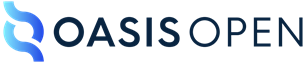 CACAO Security Playbooks Version 1.1Committee Specification Draft 0122 October 2021This version:https://docs.oasis-open.org/cacao/security-playbooks/v1.1/csd01/security-playbooks-v1.1-csd01.docx (Authoritative)https://docs.oasis-open.org/cacao/security-playbooks/v1.1/csd01/security-playbooks-v1.1-csd01.htmlhttps://docs.oasis-open.org/cacao/security-playbooks/v1.1/csd01/security-playbooks-v1.1-csd01.pdfPrevious version:N/ALatest version:https://docs.oasis-open.org/cacao/security-playbooks/v1.1/security-playbooks-v1.1.docx (Authoritative)https://docs.oasis-open.org/cacao/security-playbooks/v1.1/security-playbooks-v1.1.htmlhttps://docs.oasis-open.org/cacao/security-playbooks/v1.1/security-playbooks-v1.1.pdfTechnical Committee:OASIS Collaborative Automated Course of Action Operations (CACAO) for Cyber Security TCChairs:Bret Jordan (jordan.oasisopen@gmail.com), IndividualAllan Thomson (atcyber1000@gmail.com), IndividualEditors:Bret Jordan (jordan.oasisopen@gmail.com), IndividualAllan Thomson (atcyber1000@gmail.com), IndividualRelated Work:This specification replaces or supersedes:CACAO Security Playbooks Version 1.0. Edited by Bret Jordan and Allan Thomson. 08 June 2021. OASIS Committee Specification 02. Latest version: https://docs.oasis-open.org/cacao/security-playbooks/v1.0/security-playbooks-v1.0.html.This document is related to:Playbook Requirements Version 1.0. Edited by Bret Jordan and Allan Thomson. 01 April 2020. Latest version: https://docs.oasis-open.org/cacao/playbook-requirements/v1.0/playbook-requirements-v1.0.html.CACAO Introduction Version 01. Edited by Bret Jordan, Allan Thomson, and Jyoti Verma. Latest version: https://tools.ietf.org/html/draft-jordan-cacao-introduction-01.Abstract:To defend against threat actors and their tactics, techniques, and procedures organizations need to identify, create, document, and test detection, investigation, prevention, mitigation, and remediation steps. These steps, when grouped together form a cyber security playbook that can be used to protect organizational systems, networks, data, and users.This specification defines the schema and taxonomy for collaborative automated course of action operations (CACAO) security playbooks and how these playbooks can be created, documented, and shared in a structured and standardized way across organizational boundaries and technological solutions. Status:This document was last revised or approved by the OASIS Collaborative Automated Course of Action Operations (CACAO) for Cyber Security TC on the above date. The level of approval is also listed above. Check the "Latest version" location noted above for possible later revisions of this document. Any other numbered Versions and other technical work produced by the Technical Committee (TC) are listed at https://www.oasis-open.org/committees/tc_home.php?wg_abbrev=cacao#technical.TC members should send comments on this document to the TC's email list. Others should send comments to the TC's public comment list, after subscribing to it by following the instructions at the "Send A Comment" button on the TC's web page at https://www.oasis-open.org/committees/cacao/.This document is provided under the Non-Assertion Mode of the OASIS IPR Policy, the mode chosen when the Technical Committee was established. For information on whether any patents have been disclosed that may be essential to implementing this document, and any offers of patent licensing terms, please refer to the Intellectual Property Rights section of the TC’s web page (https://www.oasis-open.org/committees/cacao/ipr.php).Note that any machine-readable content (Computer Language Definitions) declared Normative for this Work Product is provided in separate plain text files. In the event of a discrepancy between any such plain text file and display content in the Work Product's prose narrative document(s), the content in the separate plain text file prevails.Key words:The key words "MUST", "MUST NOT", "REQUIRED", "SHALL", "SHALL NOT", "SHOULD", "SHOULD NOT", "RECOMMENDED", "NOT RECOMMENDED", "MAY", and "OPTIONAL" in this document are to be interpreted as described in BCP 14 [RFC2119] [RFC8174] when, and only when, they appear in all capitals, as shown here.Citation format:When referencing this document, the following citation format should be used:[CACAO-Security-Playbooks-v1.1]CACAO Security Playbooks Version 1.1. Edited by Bret Jordan and Allan Thomson. 22 October 2021. OASIS Committee Specification Draft 01. https://docs.oasis-open.org/cacao/security-playbooks/v1.1/csd01/security-playbooks-v1.1-csd01.html. Latest version: https://docs.oasis-open.org/cacao/security-playbooks/v1.1/security-playbooks-v1.1.html.Notices:Copyright © OASIS Open 2021. All Rights Reserved.Distributed under the terms of the OASIS IPR Policy, [https://www.oasis-open.org/policies-guidelines/ipr/], AS-IS, WITHOUT ANY IMPLIED OR EXPRESS WARRANTY; there is no warranty of MERCHANTABILITY, FITNESS FOR A PARTICULAR PURPOSE or NONINFRINGEMENT of the rights of others. For complete copyright information please see the Notices section in the appendix. Table of Contents1 IntroductionTo defend against threat actors and their tactics, techniques, and procedures organizations need to identify, create, document, and test detection, investigation, prevention, mitigation, and remediation steps. These steps, when grouped together, form a cyber security playbook that can be used to protect organizational systems, networks, data, and users.This specification defines the schema and taxonomy for collaborative automated course of action operations (CACAO) security playbooks and how these playbooks can be created, documented, and shared in a structured and standardized way across organizational boundaries and technological solutions. 1.1 Overview of Structure and Object TypesThis specification defines the following classes of objects: playbooks (section 3), workflow steps (section 4), commands (section 5), targets (section 6), extensions (section 7), data markings (sections 2.5, 8), and digital signatures (sections 2.6, 9.10).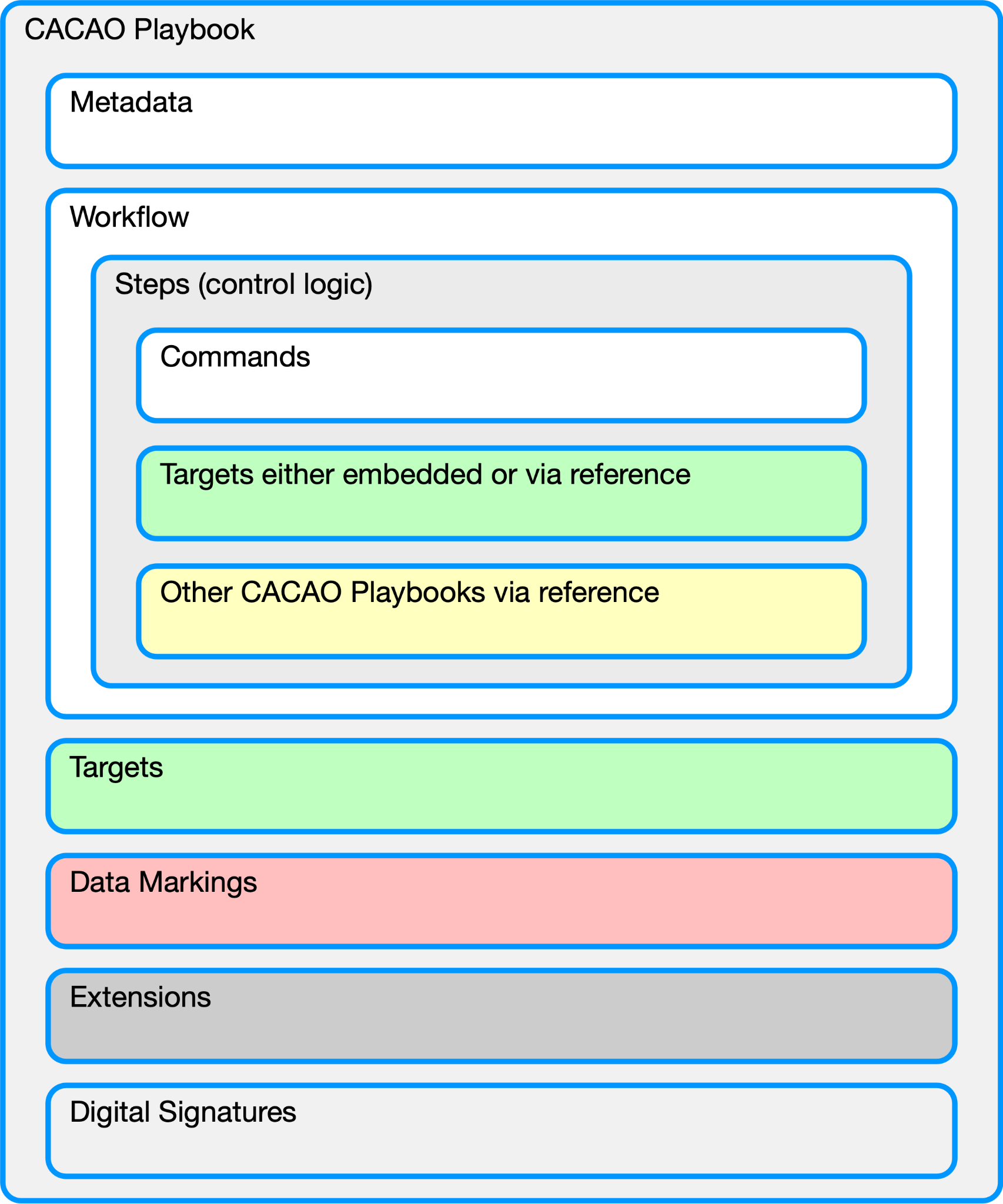 1.2 PlaybookA CACAO playbook is a workflow for security orchestration containing a set of steps to be performed based on a logical process and may be triggered by an automated or manual event or observation. A playbook provides guidance on how to address a certain security event, incident, problem, attack, or compromise. A playbook may be defined in one system by one or more authors, but the playbook may be executed in an operational environment where the systems and users of those systems have different authentication and authorizations. A playbook may also reference or include other playbooks in such a manner that allows composition from smaller, more specific functional playbooks similar to how software application development leverages modular libraries of common functions shared across different applications.1.3 Executable PlaybookAn executable playbook is intended to be immediately actionable in an organization’s security infrastructure without requiring modification or updates to the workflow and commands.1.4 Playbook TemplateA playbook template provides examples of actions related to a particular security incident, malware, vulnerability or other security operation. A template playbook will not be immediately executable by a receiving organization but may inform their own executable playbook for their specific environment or organization.1.5 IntegrationsTo enable integration within existing tools, CACAO security playbooks can reference and be referenced by other cybersecurity operational tools, including systems that may support cyber threat intelligence (CTI). This enables organizations to not only know and understand threats, behaviors, and associated intelligence, but also know what they could potentially do in response to a threat or behavior. 1.6 Related StandardsIn some cases this specification may define references to schemas or constructs from other standards. This allows CACAO to use other standards without having to redefine those schemas or constructs within CACAO itself.1.7 VocabulariesSome properties in this specification use defined vocabularies. These vocabularies can be either open or closed. An open vocabulary allows implementers to use additional values beyond what is currently defined in the specification. However, if a similar value is already in the vocabulary, that value MUST be used. A closed vocabulary is effectively an enumeration and MUST be used as defined.Vocabularies defined in this specification enhance interoperability by increasing the likelihood that different entities use the exact same string to represent the same concept, thereby making comparison and correlation easier.1.8 Document ConventionsThe following color, font and font style conventions are used in this document:The Consolas font is used for all type names, property names and literals.type names are in red with a light red background – stringproperty names are in bold style – descriptionliterals (values) are in blue with a blue background – investigationIn a property table, if a common property is being redefined in some way, then the background is dark grey.All examples in this document are expressed in JSON. They are in Consolas 9-point font, with straight quotes, black text and a light grey background, and using 2-space indentation. JSON examples in this document are representations of JSON objects [RFC8259]. They should not be interpreted as string literals. The ordering of keys is insignificant. Whitespace before or after JSON structural characters in the examples are insignificant [RFC8259].Parts of the example may be omitted for conciseness and clarity. These omitted parts are denoted with the ellipses (...).The term "hyphen" is used throughout this document to refer to the ASCII hyphen or minus character, which in Unicode is "hyphen-minus", U+002D.1.9 Changes From Earlier VersionsAdded three command types, added industry sector to the playbook metadata, and made small editorial changes1.10 GlossaryCACAO - Collaborative Automated Course of Action OperationsCTI - Cyber Threat IntelligenceJSON - JavaScript Object Notation as defined in [RFC7493] and [RFC8259]MTI - Mandatory To ImplementSTIX - Structured Threat Information ExpressionTLP - Traffic Light Protocol2 Core ConceptsCACAO standardizes the definition and use of two important concepts often used by organizations protecting themselves or the broader ecosystem they connect with.Action The first concept represents every security activity in an organization referred to as a security action, or just action. Those actions may represent an activity to investigate, prevent, mitigate or remediate a specific security state that has either occurred or the organization is taking action to ensure the security state never occurs.PlaybookThe second concept introduced by CACAO, defines a playbook consisting of one or more security actions combined into a sequence or algorithmically-defined use. Actions typically represent a single security operation, whereas playbooks may represent multiple security operations that cover multiple aspects of the security lifecycle of the organization.2.1 Playbook TypesThis section defines the playbook types that are used in this specification.2.1.1 Notification PlaybookA playbook that is primarily focused on the orchestration steps required to notify and disseminate information and other playbooks about a security event, incident, or other threat. For example, a notification playbook can be used to notify multiple entities about an attack and disseminate other playbooks to detect and mitigate it as quickly as possible.2.1.2 Detection PlaybookA playbook that is primarily focused on the orchestration steps required to detect a known security event, other known or expected security-relevant activity, or for threat hunting.2.1.3 Investigation PlaybookA playbook that is primarily focused on the orchestration steps required to investigate what a security event, incident, or other security-relevant activity has caused. Investigation playbooks will likely inform other subsequent actions upon completion of the investigation.2.1.4 Prevention PlaybookA playbook that is primarily focused on the orchestration steps required to prevent a known or expected security event, incident, or threat from occurring. Prevention playbooks are often designed and deployed as part of best practices to safeguard organizations from known and perceived threats and behaviors associated with suspicious activity.2.1.5 Mitigation PlaybookA playbook that is primarily focused on the orchestration steps required to mitigate a security event or incident that has occurred when remediation is not initially possible. Organizations often choose to mitigate a security event or incident until they can actually remediate it. Mitigation playbooks are designed to reduce or limit the impact of suspicious or confirmed malicious activity. For example, a mitigation playbook can be used to quarantine affected users/devices/applications from the network temporarily to prevent additional problems. Mitigation usually precedes remediation, after which the mitigation actions are reversed.2.1.6 Remediation PlaybookA playbook that is primarily focused on the orchestration steps required to remediate, resolve, or fix the resultant state of a security event or incident, and return the system, device, or network back to a nominal operating state. Remediation playbooks can fix affected assets by selectively correcting problems due to malicious activity by reverting the system or network to a known good state.2.1.7 Attack PlaybookA playbook that is primarily focused on the orchestration steps required to execute a penetration test or attack simulation to test or verify security controls or identify vulnerabilities within an organization’s environment. This is often represented by a penetration test that is used to verify how security systems or other systems respond to various aspects of the test or attack.2.2 Playbook CreatorThe playbook creator is the entity (e.g., person, system, organization, or instance of a tool) that generates the identifier for the id property of the playbook. Playbook creators are represented as STIX 2.1 [STIX-v2.1] Identity objects. The creator's ID is captured in the created_by property. If that property is omitted, the creator is either unknown or wishes to remain anonymous.Entities that re-publish an object from another entity without making any changes to the object, and thus maintaining the original id, are not considered the object creator and MUST NOT change the created_by property. An entity that accepts objects and republishes them with modifications, additions, or omissions MUST create a new id for the object as they are now considered the object creator of the new object for purposes of versioning.2.3 VersioningVersioning is the mechanism that playbook creators use to manage a playbook’s lifecycle, including when it is created, updated, or revoked. This section describes the versioning process and normative rules for performing versioning and revocation. Playbooks are versioned using the created, modified, and revoked properties (see section 3.1).Playbooks MAY be versioned in order to update, add, or remove information. A version of a playbook is identified uniquely by the combination of its id and modified properties. The first version of a playbook MUST have the same timestamp for both the created and modified properties. More recent values of the modified property indicate later versions of the playbook. Implementations MUST consider the version of the playbook with the most recent modified value to be the most recent version of the playbook. For every new version of a playbook, the modified property MUST be updated to represent the time that the new version was created. This specification does not define how to handle a consumer receiving two objects that are different, but have the same id and modified timestamp. This specification does not address how implementations should handle versions of the object that are not current.Playbooks have a single object creator, the entity that generates the id for the object and creates the first version. The object creator SHOULD (but not necessarily will) be identified in the created_by property of the object. Only the object creator is permitted to create new versions of a playbook. Producers other than the object creator MUST NOT create new versions of that object using the same id. If a producer other than the object creator wishes to create a new version, they MUST instead create a new playbook with a new id. They SHOULD additionally populate the derived-from property to relate their new playbook to the original playbook that it was derived from.Every representation (each time the object version is serialized and shared) of a version of a playbook (identified by the playbook's id and modified properties) MUST always have the same set of properties and the same values for each property. If a property has the same value as the default, it MAY be omitted from a representation, and this does not represent a change to the object. In order to change the value of any property, or to add or remove properties, the modified property MUST be updated with the time of the change to indicate a new version.Playbooks can also be revoked, which means that they are no longer considered valid by the object creator. As with issuing a new version, only the object creator is permitted to revoke a playbook. A value of true in the revoked property indicates that a playbook (including the current version and all past versions) has been revoked. Revocation is permanent. Once an object is marked as revoked, later versions of that object MUST NOT be created. Changing the revoked property to indicate that an object is revoked is an update to the object, and therefore its modified property MUST be updated at the same time. This specification does not address how implementations should handle revoked data.2.3.1 Versioning TimestampsThere are two timestamp properties used to indicate when playbooks were created and modified: created and modified. The created property indicates the time the first version of the playbook was created. The modified property indicates the time the specific version of the playbook was updated. The modified time MUST NOT be earlier than the created time. This specification does not address the specifics of how implementations should determine the value of the creation and modification times for use in the created and modified properties (e.g., one system might use when the playbook is first added to the local database as the creation time, while another might use the time when the playbook is first distributed).2.3.2 New Version or New Object?Eventually an implementation will encounter a case where a decision must be made regarding whether a change is a new version of an existing playbook or is different enough that it is a new playbook. This is generally considered a data quality problem and therefore this specification does not provide any normative text.However, to assist implementers and promote consistency across implementations, some general rules are provided. Any time a change indicates a material change to the meaning of the playbook, a new playbook with a different id SHOULD be used. A material change is any change that the playbook creator believes substantively changes the meaning or functionality of the playbook. These decisions are always made by the playbook creator. The playbook creator should also think about relationships to the playbook from other data when deciding if a change is material. If the change would invalidate the usefulness of relationships to the playbook, then the change is considered material and a new playbook id SHOULD be used.2.4 Data MarkingsData markings represent restrictions, permissions, and other guidance for how playbooks can be used and shared. For example, playbooks may be shared with the restriction that it must not be re-shared, or that it must be encrypted at rest. In CACAO, data markings are specified using the data marking object and are applied via the markings property on the playbook object. These markings apply to all objects and elements included in the playbook.Changes to the markings property (and therefore the markings applied to the object) are treated the same as changes to any other properties on the object and follow the same rules for versioning.Multiple markings can be added to the same playbook. Some data markings or trust groups have rules about which markings override other markings or which markings can be additive to other markings. This specification does not define rules for how multiple markings applied to the same playbook should be interpreted.2.5 Signing PlaybooksThe process of signing CACAO Playbook data is similar to what is defined in JWS Clear Text JSON Signature Option (JWS/CT) and uses the concept of detached mode as described in JWS [RFC7515] Appendix F just without the JWS [RFC7515] header. The CACAO signature design supports both including the signature in the playbook itself and storing or releasing the signature separately as a detached signature. When signing a CACAO Playbook, the signer MUST NOT include any existing signatures in the playbook data, meaning no counter signing. Adding a signature to a playbook does not constitute a revision or change to the playbook and as such, the modified timestamp MUST NOT be updated. See section A.2 in the appendix for a detailed example.2.5.1 RequirementsThe algorithm used for creating CACAO digital signatures MUST come from one of the following options that are defined in JWA [RFC7518] section 3.1 and [RFC8037] section 3.1 and SHOULD be either ES256 or RS256 as defined in JWA.RS256, RS384, RS512, ES256, ES384, ES512, PS256, PS384, PS512, Ed25519, Ed448NOTE: Unlike RFC8037 [RFC8037] this specification requires explicit Ed* algorithm names instead of "EdDSA".While JWA [RFC7518] section 3.1 defines the following symmetric algorithms: HS256, HS384, HS512, those algorithms MUST NOT be used as CACAO playbooks are intended to be shared across systems and organizational boundaries that would not allow the sharing of symmetric keys.2.5.2 Signing StepsThe steps involved in signing a CACAO playbook are as follows (see Appendix A.2 for more details): Step 1.0: Create or receive a JSON playbook object to signStep 1.1: Remove existing signature objects contained in the playbook's signatures property before computing the hashStep 1.2: Create JCS [RFC8785] canonical version of the playbook from step 1.1Step 1.3: Create SHA256 (in hex) of canonical version of playbook from step 1.2Step 1.4: Create base64URL.encoded version of the SHA256 hash from step 1.3 and remove any paddingStep 2.0: Create a signature object and set the SHA256 string property to the string value of the b64 hash of the playbook from step 1.4Step 2.1: Create JCS canonical version of signature from step 2.0Step 2.2: Create base64URL.encoded version of the JCS signature from step 2.1Step 3.0: Sign the data from step 2.2 using the algorithm defined in the signature object and base64URL.encode it.Step 4.0: Append the new b64 digital signature from step 3.0 to the signatures property (with existing signatures, if any) of the playbook itself.In pseudo code this would look like:PlaybookHash = base64URL.encode(sha256(jcs(<playbook data - existing signatures>)))SignatureObject = Create signature object and set the SHA256 string value to PlaybookHashDigitalSignature = base64URL.encode(sign(base64URL.encode(jcs(<SignatureObject>))))Playbook Data = Append DigitalSignature to Playbook.Signatures[]3 PlaybooksCACAO playbooks are made up of five parts; playbook metadata, the workflow logic, a list of targets, a list of extensions, and a list of data markings. Playbooks MAY refer to other playbooks in the workflow, similar to how programs refer to function calls or modules that comprise the program.3.1 Playbook PropertiesExample 3.1{  "type": "playbook",  "spec_version": "1.0",  "id": "playbook--uuid1",  "name": "Find Malware FuzzyPanda",  "description": "This playbook will look for FuzzyPanda on the network and in a SIEM",  "playbook_types": ["investigation"],  "created_by": "identity--uuid2",  "created": "2020-03-04T15:56:00.123456Z",  "modified": "2020-03-04T15:56:00.123456Z",  "revoked": false,  "valid_from": "2020-03-04T15:56:00.123456Z",  "valid_until": "2020-07-31T23:59:59.999999Z",  "derived_from": ["playbook--uuid99"],  "priority": 3,  "severity": 70,  "impact": 5,  "labels": [ "malware", "fuzzypanda", "apt"],  "external_references": [     {      "name": "ACME Security FuzzyPanda Report",      "description": "ACME security review of FuzzyPanda 2021",      "source": "ACME Security Company, Solutions for FuzzyPanda 2021, January 2021.
        Available online: hxxp://www[.]example[.]com/info/fuzzypanda2021.html",      "url": "hxxp://www[.]example[.]com/info/fuzzypanda2020.html",      "hash": "f92d8b0291653d8790907fe55c024e155e460eabb165038ace33bb7f2c1b9019",      "external_id": "fuzzypanda 2021.01"    }  ],"features": {  "if_logic": true,  "data_markings": true},  "markings": [     "marking-statement--uuid0"  ],  "playbook_variables": {     "$$data_exfil_site$$": {      "type": "ipv4-addr",      "description": "The IP address for the data exfiltration site",      "value": "1.2.3.4",      "constant": false    }  },  "workflow_start": "step--uuid0",  "workflow_exception": "step--uuid123",  "workflow": { },  "targets": { },  "extension_definitions": { },  "data_marking_definitions": { },  "signatures": [ ]}3.2 Playbook Type VocabularyA playbook may be categorized as having multiple types defined from this vocabulary. These definitions are taken from section 2.2.Vocabulary Name: playbook-type3.3 Playbook Constants & VariablesEach playbook has a set of constants and variables that MAY be used throughout the execution of a playbook and its associated workflow.4 WorkflowsWorkflows contain a series of steps that are stored in a dictionary, where the key is the step ID and the value is a workflow step. These workflow steps along with the associated commands form the building blocks for playbooks and are used to control the commands that need to be executed. Workflows process steps either sequentially, in parallel, or both depending on the type of steps required by the playbook. In addition to simple processing, workflow steps MAY also contain conditional and/or temporal operations to control the execution of the playbook.Conditional processing means executing steps or commands after some sort of condition is met. Temporal processing means executing steps or commands either during a certain time window or after some period of time has passed. This section defines the various workflow steps and how they may be used to define a playbook.  4.1 Workflow Step Common PropertiesEach workflow step contains some base properties that are common across all steps. These common properties are defined in the following table.4.2 Workflow Step Type VocabularyVocabulary Name: workflow-step-typeThis section defines the following types of workflow steps.4.3 Start StepThis workflow step is the starting point of a playbook or branch of steps. While this type inherits all of the common properties of a workflow step it does not define any additional properties.Example 4.1"step--a76dbc32-b739-427b-ae13-4ec703d5797e": {  "type": "start",  "name": "Start Playbook Example 1",  "on_completion": "<some step id>"}4.4 End StepThis workflow step is the ending point of a playbook or branch of steps. While this type inherits all of the common properties of a workflow step it does not define any additional properties. When a playbook or branch of a playbook terminates it MUST call an End Step.Example 4.2"step--227b649f-cc38-4b75-b926-de631b4c42b1": {  "type": "end",  "name": "End Playbook Example 1",}4.5 Single Action StepThis workflow step contains the actual commands to be executed on one or more targets. These commands are intended to be processed sequentially one at a time. In addition to the inherited properties, this section defines five more specific properties that are valid for this type.Example 4.3"step--ba23c1b3-fdd2-4264-bc5b-c056c6862ba2": {  "type": "single",  "delay": 5000,   "timeout": 60000,  "on_success": "step--uuid2",  "on_failure": "step--uuid99"}4.6 Playbook StepThis workflow step executes a referenced playbook on one or more targets. In addition to the inherited properties, this section defines five more specific properties that are valid for this type.Example 4.4"step--ba23c1b3-fdd2-4264-bc5b-c056c6862ba2": {  "type": "playbook",  "playbook_id": "playbook-uuid1",  "delay": 5000,   "timeout": 60000,  "on_completion": "step--uuid2",  "target_ids": ["$$LOCAL_TARGET$$"],  "in_args": [ $$vuln_sys_id_1$$, $$vuln_sys_id_2$$ ],  "out_args": [ $$result_1$$, $$result_2$$ ]}4.7 Parallel StepThis section defines how to create steps that can be processed in parallel. In addition to the inherited properties, this section defines one additional specific property that is valid for this type. A parallel step MUST execute all workflow steps that are part of the next_steps property before this step can be considered complete and the workflow logic moves on.The Parallel Step is a playbook step that allows playbook authors to define two or more steps that can be executed at the same time. For example, a playbook that responds to an incident may require both the network team and the desktop team to investigate and respond to a threat at the same time. Another example is in response to a cyber attack on an operational technology (OT) environment that would require releasing air / steam / water pressure simultaneously. The steps referenced from this object are intended to be processed in parallel, however, if an implementation can not support executing steps in parallel, then the steps MAY be executed in sequential order if the desired outcome stays the same.Example 4.5"step--46c1d6e1-874e-4588-b2a4-16d31634372c": {  "type": "parallel",  "next_steps": [     "step--9afbcb12-8f82-4d35-ba70-f755b83725e1",    "step--b4161d26-1c8d-4f19-b82f-aad144de4828"  ],  "on_completion": "step--44924d92-58c9-4fcc-9435-6fb651dbbddd"}4.8 If Condition StepThis section defines the 'if-then-else' conditional logic that can be used within the workflow of the playbook. In addition to the inherited properties, this section defines three additional specific properties that are valid for this type.Example 4.6"step--uuid1": {  "type": "if-condition",  "delay": "5000",   "timeout": "60000",  "condition": "$$variable$$ == '10.0.0.0/8'",  "on_true": [ "step--uuid2" ],  "on_false": [ "step--uuid99" ]}4.9 While Condition StepThis section defines the 'while' conditional logic that can be used within the workflow of the playbook. In addition to the inherited properties, this section defines three additional specific properties that are valid for this type.Example 4.7"step--uuid1": {  "type": "while-condition",  "delay": "5000",   "timeout": "60000",  "condition": "$$variable$$ == '10.0.0.0/8'",  "on_true": [ "step--uuid2" ],  "on_false": "step--uuid99"}4.10 Switch Condition StepThis section defines the 'switch' condition logic that can be used within the workflow of the playbook. In addition to the inherited properties, this section defines two additional specific properties that are valid for this type.Example 4.8"step--uuid1": {  "type": "switch-condition",  "delay": "5000",   "timeout": "60000",  "switch": "$$variable$$",  "cases": {    "1": [ "step--uuid2" ],    "2": [ "step--uuid3" ],    "default": [ "step--uuid4" ]  }}5 Commands The CACAO command object (command-data) contains detailed information about the commands that are to be executed or processed automatically or manually as part of a workflow step (see section 4). Each command listed in a step may be of a different command type, however, all commands listed in a single step MUST be processed or executed by all of the targets defined in that step.Commands can use and refer to variables just like other parts of the playbook. For each command either the command property or the command_b64 property MUST be present.The individual commands MAY be defined in other specifications, and when possible will be mapped to the JSON structure of this specification. When that is not possible, they will be base64 encoded.5.1 Command Data Type5.2 Command Type VocabularyOpen Vocabulary Name: command-type-ovThis section defines the following types of commands that can be used within a CACAO workflow step.Example 5.1 (HTTP API Command){  "type": "http-api",  "command": "hxxps://www[.]example[.]com/v1/getData?id=1234", }Example 5.2 (Manual Command){  "type": "manual",  "command": "Disconnect the machine from the network and call the SOC on-call person", }Example 5.3 (SSH Command){  "type": "ssh",  "command": "last; netstat -n; ls -l -a /root", }Example 5.4 (Attack Command Base64 (command_b64) Caldera Ability){  "type": "attack-cmd",  "command_b64": "aWQ6IDlhMzA3NDBkLTNhYTgtNGMyMy04ZWZhLWQ1MTIxNWU4YTViOQ0KbmFtZTogU2NhbiBXSUZJIG5ldHdvcmtzDQpkZXNjcmlwdGlvbjogVmlldyBhbGwgcG90ZW50aWFsIFdJRkkgbmV0d29ya3Mgb24gaG9zdA0KdGFjdGljOiBkaXNjb3ZlcnkNCnRlY2huaXF1ZToNCiAgYXR0YWNrX2lkOiBUMTAxNg0KICBuYW1lOiBTeXN0ZW0gTmV0d29yayBDb25maWd1cmF0aW9uIERpc2NvdmVyeQ0KcGxhdGZvcm1zOg0KICBkYXJ3aW46DQogICAgc2g6DQogICAgICBjb21tYW5kOiB8DQogICAgICAgIC4vd2lmaS5zaCBzY2FuDQogICAgICBwYXlsb2FkOiB3aWZpLnNoDQogIGxpbnV4Og0KICAgIHNoOg0KICAgICAgY29tbWFuZDogfA0KICAgICAgICAuL3dpZmkuc2ggc2Nhbg0KICAgICAgcGF5bG9hZDogd2lmaS5zaA0KICB3aW5kb3dzOg0KICAgIHBzaCxwd3NoOg0KICAgICAgY29tbWFuZDogfA0KICAgICAgICAuXHdpZmkucHMxIC1TY2FuDQogICAgICBwYXlsb2FkOiB3aWZpLnBzMQ=="}The content of the above base64 command (command_b64) is the encoded version of the caldera ability that is shown below (decoded version). The content of the command is shown as text for illustration purposes only.id: 9a30740d-3aa8-4c23-8efa-d51215e8a5b9name: Scan WIFI networksdescription: View all potential WIFI networks on hosttactic: discoverytechnique:  attack_id: T1016  name: System Network Configuration Discoveryplatforms:  darwin:    sh:      command: |        ./wifi.sh scan      payload: wifi.sh  linux:    sh:      command: |        ./wifi.sh scan      payload: wifi.sh  windows:    psh,pwsh:      command: |        .\wifi.ps1 -Scan      payload: wifi.ps1Example 5.5 (Attack Command Caldera Ability)This is used when combined with a caldera target. Highlights that the playbook only needs to pass the ID of the ability to execute in the caldera environment and does not require to send the entire ability. {  "type": "attack-cmd",  "command": "id: 9a30740d-3aa8-4c23-8efa-d51215e8a5b9"}6 TargetsThe CACAO target object contains detailed information about the entities or devices that accept, receive, process, or execute one or more commands as defined in a workflow step. Targets contain the information needed to send commands as defined in steps to devices or humans. In a CACAO playbook, targets can be stored in a dictionary where the ID is the key and the target object is the value. Workflow steps can either embed the target or reference it by its ID.Targets can use and refer to variables just like other parts of the playbook. While the target's name and description are optional, they are encouraged and producers SHOULD populate them. Targets are classified in one of two categories, manual and automated. Targets can include, but are not limited to the following:Manual ProcessingIndividual/personGroup/teamOrganizationPhysical and Logical LocationsSector/industryAutomated ProcessingTechnology Categories such as firewalls, IPS, Switch, Router, Threat Intelligence Platform, etc.Specific technology and associated version(s) (e.g., Windows 10, Cisco ASA firewall version 13.4)Specific network addressable security functions (Windows 10 at IPv4/IPv6/MAC address, Function Call at specific URL, WebHook, API, Shell Script, SSH, etc.)** GENERAL NOTE: For any target property values, the producer may define a variable substitution such that the actual property value is determined at runtime based on the variable assigned to the target.Example: A target is referenced within a workflow step, but the target's actual values are based on variables (e.g., name, email, phone, location) instead of being hard-coded by the target itself.Example 6.1{  "type": "individual",  "name": "$$INDIVIDUALS_NAME$$",   "email": "$$INDIVIDUALS_EMAIL$$",  "phone": "$$INDIVIDUALS_PHONE$$",  "location": "$$INDIVIDUALS_LOCATION$$"}6.1 Target Common PropertiesEach target contains some base properties that are common across all targets. These properties are defined in the following table. The ID for each target is stored as the key in the targets dictionary. 6.2 Target Type VocabularyOpen Vocabulary Name: target-type-ovThis section defines the following types of targets.6.3 Individual TargetThis target type is used for commands that need to be processed or executed by an individual. This object inherits the common target properties. In addition to the inherited properties, this section defines two additional specific properties that are valid for this type.6.4 Group TargetThis target type is used for commands that need to be processed or executed by a group. This object inherits the common target properties. In addition to the inherited properties, this section defines two additional specific properties that are valid for this type.6.5 Organization TargetThis target type is used for commands that need to be processed or executed by an organization. This object inherits the common target properties. In addition to the inherited properties, this section defines two additional specific properties that are valid for this type.6.6 Location TargetThis target type is used for commands that need to be processed or executed by a location. This object inherits the common target properties. In addition to the inherited properties, this section defines three additional specific properties that are valid for this type.6.7 Sector TargetThis target type is used for commands that need to be processed or executed by a sector. This object inherits the common target properties. In addition to the inherited properties, this section defines one additional specific property that is valid for this type. The values for the inherited name property SHOULD come from the industry-sector-ov vocabulary, see section 6.7.1. 6.7.1 Industry Sector VocabularyVocabulary Name: industry-sector-ovIndustry sector is an open vocabulary that describes industrial and commercial sectors. Example 6.2 (Sectors)"targets": {  "target--5aa10ecd-c367-4157-82b1-2b4891d4ae3e": {    "type": "sector",    "name": "healthcare"  }}6.8 HTTP API TargetThis target type contains an HTTP API target. In addition to the inherited properties, this section defines six additional specific properties that are valid for this type. In addition to the inherited properties, this section defines two additional specific properties that are valid for this type.6.9 SSH CLI TargetThis target type contains an SSH CLI target. In addition to the inherited properties, this section defines five additional specific properties that are valid for this type.6.10 Security Infrastructure Category TargetThis target type contains a Security Infrastructure Category Target. In addition to the inherited properties, this section defines one additional specific property that is valid for this type.6.10.1 Security Infrastructure Type VocabularyOpen Vocabulary Name: security-infrastructure-type-ovThis section defines the infrastructure types where a type captures the key characteristics a playbook or playbook step may relate to. It includes values from the very general to the more specific and is not intended to be exhaustive nor binary. This information is intended as a hint.Example 6.3 (Security Infrastructure)"targets": {  "target--f81aa730-2c59-4190-b8d5-3f2b4beecd95": {    "type": "security-infrastructure-category",    "category": ["firewall"]  }}6.11 General Network Address TargetThis target type contains a Network Address Target. In addition to the inherited properties, this section defines six additional specific properties that are valid for this type.Example 6.4 (General Network)"targets": {  "target--6f6f9814-5982-4322-9a9c-0ef25d33ef2a": {    "type": "net-address",    "address": {      "url": "hxxps://someorg[.]com/tellmetoorchestratewhat/amethod"     },    "username": "someusername",    "password": "apassword",    "category": "firewall",    "location": {    }  }}6.12 Attacker TargetThis target type is used for commands that need to be executed on an attack orchestration system. This object inherits the common target properties. In addition to the inherited properties, this section defines three additional specific properties that are valid for this type.6.12.1 Orchestration System Type VocabularyVocabulary Name: orchestration-system-typeExample 6.5"targets": {  "target--uuid1": {    "type": "attacker",    "executor" : {      "type": "kali",      "address" : "12.1.1.1",      "port": "22"    },    "executor-type": "kali",    "subject": {      "type": "net-address",      "address" : "10.1.1.1"    }  }}Example 6.6"targets": {  "target--uuid1": {    "type": "attacker",    "executor" : {      "type": "net-address", 			      "address" : "12.1.12.12",      "port": "8888"    },    "executor-type": "caldera",      "subject": {      "type": "attack-agent", 			      "address" : "10.1.1.1",      "agent-type": "Sandcat"    }  }}6.13 Attack Agent TargetThis target type contains an Attack Agent target. In addition to the inherited properties, this section defines three additional specific properties that are valid for this type. For a Caldera agent example see [CalderaAgent] for more details.6.13.1 Attack Agent Type VocabularyVocabulary Name: attack-agent-type6.14 Attack Group TargetThis target type contains an Attack Group target. In addition to the inherited properties, this section defines one additional specific property that is valid for this type. For a Caldera Group example, see [CalderaGroup] for more details.6.15 Kali Linux TargetThis target type contains a Kali CLI target. In addition to the inherited properties, this section defines five additional specific properties that are valid for this type.7 Extension DefinitionsThe CACAO extension object allows a playbook producer to define detailed information about the extensions that are in use in a playbook that they created. In a playbook, extensions are stored in a dictionary where the ID is the key and the extension object is the value. Workflow steps, targets, data markings and playbooks themselves can use extensions by referencing their IDs.Extensions can use and refer to all objects that may be used in other parts of a playbook including variables and constants just like other parts of the playbook. While the extension's name and description are optional, they are encouraged and producers SHOULD populate them.7.1 Extension PropertiesExample 7.1"extension-definition--uuid1": {  "type": "extension-definition",  "name": "Extension Foo",  "description": "This schema adds foo to bar for steps",  "created_by": "identity--uuid1",  "schema": "hxxps://www[.]example[.]com/schema-foo/v1/",  "version": "1.2.1"}Example 7.2{  "type": "playbook",  ...  "workflow": {    "step--uuid1": {      "type": "single",      "delay": 5000,       "timeout": 60000,      "on_success": "step--uuid2",      "on_failure": "step--uuid99",      "step_extensions": {        "extension-definition--45c72acc-d124-481e-8b12-57ab1fd4c136": {          "dosome-custom-command": {             "command_uuid" : "command-uuud1",            "command_value" : "1.0.1.1"          },          "dosome-custom-command2": "command-uuid2"        }      }    }  },  "extension-definitions": {    "extension-definition--45c72acc-d124-481e-8b12-57ab1fd4c136": {      "type": "extension-definition",      "name": "Some cool schema",      "description": "This schema adds foo to bar",      "created_by": "identity--uuid1",      "schema": "hxxps://www[.]example[.]com/schema-foo/v1/",      "version": "1.2.1"    }  }}Example 7.3{  "type": "playbook",  ...  "target": {    "type": "net-address",    "address": {      "url": "hxxps://someorg[.]com/tellmetoorchestratewhat/amethod",      "vlan": "vlan1"    },    "username": "someusername",    "password": "apassword",    "target_extensions": {      "extension-definition--45c72acc-d124-481e-8b12-57ab1fd4c144": {        "l2_address": "010203040506"      }    }  },  "extension-definitions": {    "extension-definition--45c72acc-d124-481e-8b12-57ab1fd4c144": {      "type": "extension-definition",      "name": "Network Target with Mac",      "description": "This schema adds L2 mac address to network targets",      "created_by": "identity--uuid1",      "schema": "hxxps://www[.]example[.]com/schema-foo/v1/",      "version": "1.2.1"    }  }}8 Data Marking DefinitionsCACAO data marking definition objects contain detailed information about a specific data marking. Data markings typically represent handling or sharing requirements and are applied via the markings property in a playbook.Data marking objects MUST NOT be versioned because it would allow for indirect changes to the markings on a playbook. For example, if a statement marking definition is changed from "Reuse Allowed" to "Reuse Prohibited", all playbooks marked with that statement marking definition would effectively have an updated marking without being updated themselves. Instead, in this example a new statement marking definition with the new text should be created and the marked objects updated to point to the new data marking object.Playbooks may be marked with multiple marking statements. In other words, the same playbook can be marked with both a statement saying "Copyright 2020" and a statement saying, "Terms of use are ..." and both statements apply.8.1 Data Marking Common PropertiesEach data marking object contains some base properties that are common across all data markings. These common properties are defined in the following table.8.2 Data Marking Type VocabularyVocabulary Name: data-marking-typeThis section defines the following types of data markings.8.3 Statement MarkingThe statement marking object defines the representation of a textual marking statement (e.g., copyright, terms of use, etc.). Statement markings are generally not machine-readable, and this specification does not define any behavior or actions based on their values.Example 8.1"data_marking_definitions": {  "marking-statement--uuid1": {    "type": "marking-statement",    "created_by": "identity--uuid2",    "created": "2020-04-01TT00:00:00.000Z",    "modified": "2020-04-01TT00:00:00.000Z",    "statement": "Copyright 2020, Example Corp"  }}8.4 TLP MarkingThe TLP marking object defines the representation of a FIRST TLP marking statement. If the TLP marking is externally defined, producers SHOULD use the external_refernces property of this object.Example 8.2"data_marking_definitions": {  "marking-tlp--uuid1": {    "type": "marking-tlp",    "created_by": "identity--uuid2",    "created": "2020-04-01TT00:00:00.000Z",    "modified": "2020-04-01TT00:00:00.000Z",    "tlp_level": "TLP:WHITE",  }}8.5 IEP MarkingThe IEP marking object defines the representation of a FIRST IEP marking statement. For more information about the properties from the IEP specification, please refer to that document [IEP].Example 8.3"data_marking_definitions": {  "marking-iep--uuid1": {    "type": "marking-iep",    "created_by": "identity--uuid2",    "created": "2020-04-01TT00:00:00.000Z",    "modified": "2020-04-01TT00:00:00.000Z",    "name": "FIRST IEP TLP-AMBER",    "tlp_level": "TLP:AMBER"  }}9 Data TypesThis section defines the common data types and objects used throughout this specification, their permitted values including vocabularies, and how they map to the MTI JSON serialization. It does not, however, define the meaning of any properties using these types. These types MAY be further restricted elsewhere in the specification.9.1 BooleanThe boolean data type is a literal unquoted value of either true or false and uses the JSON true and false values [RFC8259] for serialization.9.2 Civic LocationThe civic-location data type captures civic location information and uses the JSON object type [RFC8259] for serialization.  9.2.1 Region VocabularyA list of world regions based on the United Nations geoscheme [UNSD M49].Vocabulary Name: region9.3 Contact InformationThe contact information data type captures general contact information and uses the JSON object type [RFC8259] for serialization.  9.4 DictionaryThe dictionary data type captures an arbitrary set of key/value pairs and uses the JSON object type [RFC8259] for serialization. Dictionary keys:MUST be unique in each dictionaryMUST be in ASCIIMUST only contain the characters: a-z (lowercase ASCII), A-Z (uppercase ASCII), 0-9, and underscore (_)MUST be no longer than 250 ASCII characters in length and SHOULD be lowercaseMUST start with a letter or the underscore characterMUST NOT start with a numberThe values for all keys in a dictionary MUST be valid property types as defined where the dictionary is used.9.5 External ReferenceThe external-reference data type captures the location of information represented outside of a CACAO playbook and uses the JSON object type [RFC8259] for serialization. For example, a playbook could reference external documentation about a specific piece of malware that the playbook is trying to address. In addition to the name properties at least one of the following properties MUST be present: description, source, url, or external_id.Example 9.1{  "name": "ACME Security FuzzyPanda Report",  "description": "ACME security review of FuzzyPanda 2021",  "source": "ACME Security Company, Solutions for FuzzyPanda 2021, January 2021.    Available online: hxxp://www[.]example[.]com/info/fuzzypanda2021.html",  "url": "hxxp://www[.]example[.]com/info/fuzzypanda2021.html",  "external_id": "fuzzypanda 2021.01",  "reference_id": "malware--2008c526-508f-4ad4-a565-b84a4949b2af"}9.6 GPS LocationThe gps-location data type captures GPS location information and uses the JSON object type [RFC8259] for serialization.  9.7 FeaturesThe  playbook-features data type represents the major features and functionality of a playbook. 9.8 IdentifierThe identifier data type represents an RFC 4122-compliant UUID [RFC4122] and uses the JSON string type [RFC8259] for serialization. An identifier uniquely identifies a CACAO object and MAY allow producers and consumers using the same namespace and contributing properties to generate the same identifier for the exact same content defined in the CACAO object. All identifiers MUST follow the form object-type--UUID, where object-type is the exact value (all type names are lowercase strings by definition) from the type property of the object being identified and where the UUID MUST be an RFC 4122-compliant UUID [RFC4122]. The UUID part of the identifier MUST be unique across all objects produced by a given producer regardless of the type identified by the object-type prefix. Meaning, a producer MUST NOT reuse the UUID portion of the identifier for objects of different types. CACAO objects SHOULD use UUIDv5 for the UUID portion of the identifier and the UUID portion of the UUIDv5-based identifier SHOULD be generated according to the following rules:The namespace SHOULD be aa7caf3a-d55a-4e9a-b34e-056215fba56aThe value of the name portion SHOULD be the list of contributing properties defined on each object and those properties SHOULD be stringified according to the JSON Canonicalization Scheme [RFC8785] to ensure a canonical representation of the JSON dataProducers not following these rules MUST NOT use a namespace of aa7caf3a-d55a-4e9a-b34e-056215fba56a9.9 IntegerThe integer data type represents a whole number and uses the JSON number type [RFC7493] for serialization. Unless otherwise specified, all integers MUST be capable of being represented as a signed 54-bit value ([-(2**53)+1, (2**53)-1]), not a 64-bit value, as defined in [RFC7493]. When a 64-bit integer is needed in this specification, it will be encoded using the string data type. 9.10 SignatureThe signature data type captures the actual digital signature and meta-data about the signature and uses the JSON object type [RFC8259] for serialization. See section A.2 in the appendix for a detailed example.NOTE: All of the properties in this data type, except the value property, can be considered "claims" per JWS [RFC7515]. It is important to note that CACAO signatures do not use the JWS [RFC7515] header construct.* One of the following properties MUST be populated, public_keys (preferred), cert_url, or thumbprint.9.10.1 Signature Algorithm Type VocabularyVocabulary Name: signature-algorithm-typeThe algorithm used for creating CACAO digital signatures MUST come from one of the following options that are defined in JWA [RFC7518] section 3.1 and [RFC8037] section 3.1 and SHOULD be either ES256 or RS256 as defined in JWA.9.11 StringThe string data type represents a finite-length string of valid characters from the Unicode coded character set [ISO10646] and uses the JSON string type [RFC8259] for serialization. 9.12 TimestampThe timestamp data type represents dates and times and uses the JSON string type [RFC8259] for serialization. The timestamp data MUST be a valid RFC 3339-formatted timestamp [RFC3339] using the format yyyy-mm-ddThh:mm:ss[.s+]Z where the "s+" represents 1 or more sub-second values. The brackets denote that sub-second precision is optional, and that if no digits are provided, the decimal place MUST NOT be present. The timestamp MUST be represented in the UTC+0 timezone and MUST use the "Z" designation to indicate this.9.13 VariablesVariables can be defined and used as the playbook is executed and are stored in a dictionary where the key is the name of the variable and the value is a variable data type. Variables can represent stateful elements that may need to be captured to allow for the successful execution of the playbook. All playbook variables are mutable unless identified as a constant.In addition to the rules for all dictionary keys, variable names:MUST be unique within the contextual scope they are declaredMUST be prefixed and suffixed with $$ for both declaration and useMUST be no longer than 250 ASCII characters in length, excluding the variable prefix and suffix $$MUST start with a letter or the underscore character after the variable prefix $$are case-sensitive (age, Age and AGE are three different variables) but SHOULD be lowercase9.13.1 Variable ScopeThe scope of a variable is determined by where the variable is declared. A variable may be defined globally for the entire playbook or locally within a workflow step. Variables are scoped to the object they are defined in, and any object that is used or referenced by that object. A specific variable can only be defined once, however, a variable can be assigned and used in the object where it is defined or in any object used or referenced by that object (e.g., a playbook variable can be assigned at the playbook level but also reassigned a different value within a workflow step).9.13.2 Using VariablesVariables are referenced by using the key name from the dictionary prepended with two dollar signs. For example, if you had a variable in the dictionary called "ip_addresses", one could reference this in that object or a referenced object by using "$$ip_addresses$$". Variables may be passed to and from external systems provided that system supports passing of arguments when the system function is invoked or returns its results.9.13.3 VariableThe variable data type captures variable information and uses the JSON object type [RFC8259] for serialization.Example 9.2{  "type": "playbook",  …,  "playbook_variables": {    "<$$variable name$$>": {      "type": "<variable_type>",      "description": "<details about variable>",      "value": "<variable_value>",      "constant": false      "    }  }}Example 9.3{  "type": "playbook",  …,  "playbook_variables": {     "$$data_exfil_site$$": {      "type": "ipv4-addr",      "description": "The IP address for the data exfiltration site",      "value": "1.2.3.4",      "constant": false    }9.13.4 Variable Type VocabularyVocabulary Name: variable-type10 Conformance10.1 CACAO Playbook Producers and ConsumersA "CACAO 1.0 Producer" is any software that can create CACAO 1.0 content and conforms to the following normative requirements:It MUST be able to create content encoded as JSON.All properties marked required in the property table for the CACAO object or type MUST be present in the created content.All properties MUST conform to the data type and normative requirements for that property.It MUST support all features listed in section 10.2, Mandatory Features.It MAY support any features listed in section 10.3, Optional Features. Software supporting an optional feature MUST comply with the normative requirements of that feature.It MUST support JSON as a serialization format and MAY support serializations other than JSON.A "CACAO 1.0 Consumer" is any software that can consume CACAO 1.0 content and conforms to the following normative requirements:It MUST support parsing all required properties for the content that it consumes.It MUST support all features listed in section 10.2, Mandatory Features.It MAY support any features listed in section 10.3, Optional Features. Software supporting an optional feature MUST comply with the normative requirements of that feature.It MUST support JSON as a serialization format and MAY support serializations other than JSON.10.2 CACAO Mandatory Features10.2.1 VersioningA CACAO 1.0 Producer or CACAO 1.0 Consumer MUST support versioning by following the normative requirements listed in section 2.4.10.2.2 PlaybooksA CACAO 1.0 Producer or CACAO 1.0 Consumer MUST support the playbook object defined in this specification by following the normative requirements listed in section 310.2.3 Workflow StepsA CACAO 1.0 Producer or CACAO 1.0 Consumer MUST support the workflow steps defined in this specification by following the normative requirements listed in sections 3.1 and 4.10.2.4 CommandsA CACAO 1.0 Producer or CACAO 1.0 Consumer MUST support the command object as defined in this specification by following the normative requirements listed in sections 3.1 and 5. However, a CACAO 1.0 Producer or CACAO 1.0 Consumer MAY support only a subset of command object types.10.2.5 TargetsA CACAO 1.0 Producer or CACAO 1.0 Consumer MUST support the targets defined in this specification by following the normative requirements listed in sections 3.1 and 6.10.3 CACAO Optional Features10.3.1 Data MarkingsA CACAO 1.0 Producer or CACAO 1.0 Consumer MAY support Data Markings. Software that supports Data Markings MUST follow the normative requirements listed in sections 2.5, 3.1, and 8.10.3.2 ExtensionsA CACAO 1.0 Producer or CACAO 1.0 Consumer MAY support Extensions. Software that supports Extensions MUST follow the normative requirements listed in sections 3.1 and 7.10.3.2.1 Requirements for Extension Properties A CACAO Playbook MAY have any number of Extensions containing one or more properties.Extension property names MUST be in ASCII and MUST only contain the characters a–z (lowercase ASCII), 0–9, and underscore (_).Extension property names MUST have a minimum length of 3 ASCII characters.Extension property names MUST be no longer than 250 ASCII characters in length.Extension properties SHOULD only be used when there are no existing properties defined by the CACAO Playbook specification that fulfils that need.10.3.3 Digital SignaturesA CACAO 1.0 Producer or CACAO 1.0 Consumer MAY support Digital Signatures. Software that supports Digital Signatures MUST follow the normative requirements listed in sections 2.5, 3.1 and 9.10.Appendix A. ExamplesThe examples in this section are based on various scenarios and are included to help readers understand how CACAO playbooks can be developed. In these examples it is common to not actually use UUIDs, but rather simple IDs to make it easier for visual human inspection. These simple IDs will have a form of "uuid--1". In some of these examples we have elected to show all optional properties and all properties that have defaults. This is done to help implementers fully understand the schema. A.1 Playbook Example 1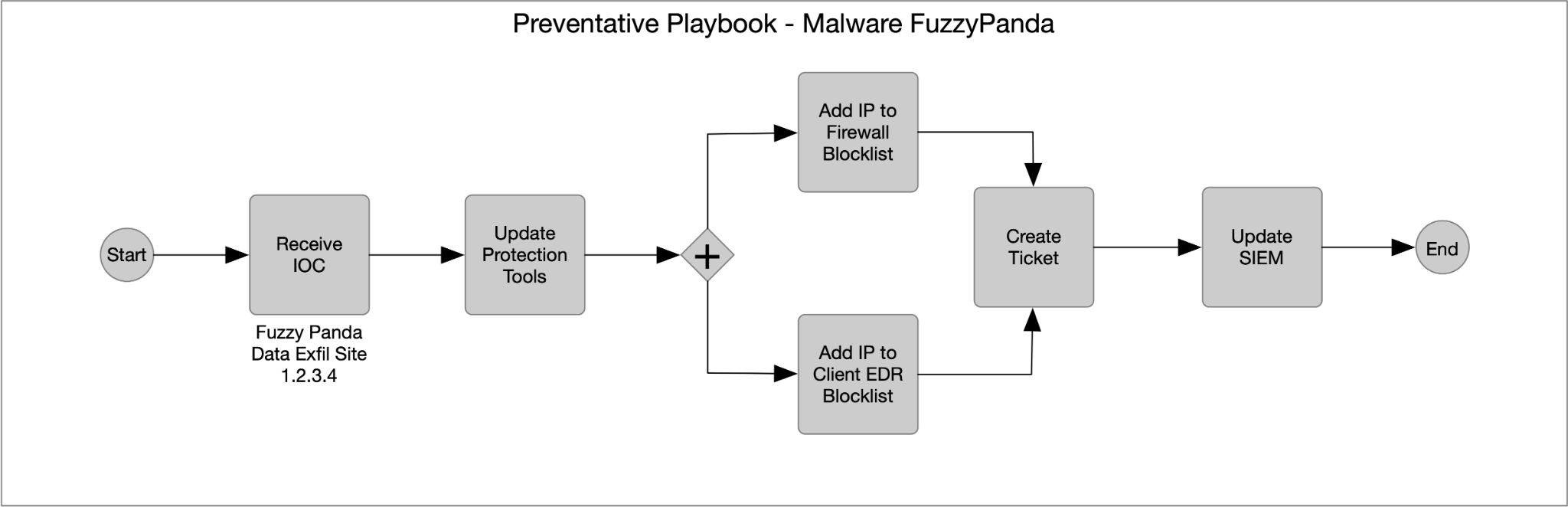 {  "type": "playbook",  "spec_version": "1.0",  "id": "playbook--6b74199d-42a6-43a1-99cb-75d52207a778",  "name": "Prevent FuzzyPanda Malware",  "description": "This playbook will block traffic to the FuzzyPanda data exfil site",  "playbook_types": [    "prevention"  ],  "created_by": "identity--uuid2",  "created": "2021-04-19T23:32:24.399Z",  "modified": "2021-04-19T23:32:24.399Z",  "valid_from": "2021-04-19T23:32:24.39964Z",  "valid_until": "2021-12-31T23:59:59.999999Z",  "derived_from": [    "playbook--uuid50"  ],  "priority": 3,  "severity": 70,  "impact": 5,  "labels": [    "malware",    "fuzzypanda",    "apt"  ],  "external_references": [    {      "name": "ACME Security FuzzyPanda Report",      "description": "ACME security review of FuzzyPanda 2021",      "source": "ACME Security Company, Solutions for FuzzyPanda 2021, January 2021. Available online: http://www.example.com/info/fuzzypanda2021.html",      "url": "http://www.example.com/info/fuzzypanda2020.html",      "external_id": "fuzzypanda 2021.01",      "reference_id": "malware--2008c526-508f-4ad4-a565-b84a4949b2af"    }  ],  "features": {    "parallel_processing": true,    "data_markings": true  },  "markings": [    "marking-statement--16a48f6b-ab42-4f99-ba9b-8b21e1225836",    "marking-tlp--a099a2eb-1113-4368-9b17-d7ef75841239"  ],  "workflow_start": "start--7269bda2-e651-44d3-9fe5-aa7e88484b93",  "workflow": {    "start--7269bda2-e651-44d3-9fe5-aa7e88484b93": {      "type": "start",      "on_completion": "single--a13c8450-2bd1-4a2b-9241-cf4f7e9f48cb"    },    "single--a13c8450-2bd1-4a2b-9241-cf4f7e9f48cb": {      "type": "single",      "name": "Receive IOC",      "description": "Get FuzzyPanda Data Exfil Site IP Address of 1.2.3.4",      "on_completion": "parallel--054c7e3a-20e7-4fdf-a95f-6c6e401c65c3",      "commands": [        {          "type": "manual",          "command": "Get IOC from threat feed"        }      ]    },    "parallel--054c7e3a-20e7-4fdf-a95f-6c6e401c65c3": {      "type": "parallel",      "name": "Update Protection Tools",      "description": "This step will update the firewall and client EDR in parallel",      "next_steps": [        "single--8c46cab0-46a3-48f4-b4bb-9643dcfaf642",        "single--3d930f08-e22c-4dd4-996f-61f2d022121c"      ]    },    "single--8c46cab0-46a3-48f4-b4bb-9643dcfaf642": {      "type": "single",      "name": "Add IP to Firewall Blocklist",      "description": "This step will add the IP address of the FuzzyPanda data exfil site to the firewall",      "on_completion": "single--d5780323-5107-4cd0-bac4-6553c9d90c8e",      "commands": [        {          "type": "manual",          "command": "Open firewall console and add 1.2.3.4 to the firewall blocking policy"        }      ]    },    "single--3d930f08-e22c-4dd4-996f-61f2d022121c": {      "type": "single",      "name": "Add IP to Client EDR Blocklist",      "description": "This step will add the IP address of the FuzzyPanda data exfil site to the client EDR solution",      "on_completion": "single--d5780323-5107-4cd0-bac4-6553c9d90c8e",      "commands": [        {          "type": "manual",          "command": "Open EDR console and add 1.2.3.4 to the blocking policy"        }      ]    },    "single--d5780323-5107-4cd0-bac4-6553c9d90c8e": {      "type": "single",      "name": "Create Ticket",      "description": "This step will create a ticket for this issue",      "on_completion": "single--33dc512c-263d-4f8a-a07d-cfe9f6d6ed26",      "commands": [        {          "type": "manual",          "command": "Open case management tool and create a ticket with the details of what was done"        }      ]    },    "single--33dc512c-263d-4f8a-a07d-cfe9f6d6ed26": {      "type": "single",      "name": "Update SIEM",      "description": "This step will update the SIEM to look for traffic attempts to the FuzzyPanda data exfil site",      "on_completion": "end--6d43fbf3-54b3-432a-978b-e2b96647b786",      "commands": [        {          "type": "manual",          "command": "Open SIEM solution and add rule to look for 1.2.3.4"        }      ]    },    "end--6d43fbf3-54b3-432a-978b-e2b96647b786": {      "type": "end"    }  },  "data_marking_definitions": {    "marking-statement--16a48f6b-ab42-4f99-ba9b-8b21e1225836": {      "type": "marking-statement",      "spec_version": "1.0",      "id": "marking-statement--16a48f6b-ab42-4f99-ba9b-8b21e1225836",      "created": "2021-04-19T23:32:24.399Z",      "modified": "2021-04-19T23:32:24.399Z",      "statement": "Copyright 2021 ACME Security Company"    },    "marking-tlp--a099a2eb-1113-4368-9b17-d7ef75841239": {      "type": "marking-tlp",      "spec_version": "1.0",      "id": "marking-tlp--a099a2eb-1113-4368-9b17-d7ef75841239",      "created": "2021-04-19T23:32:24.399Z",      "modified": "2021-04-19T23:32:24.399Z",      "tlp_level": "TLP-GREEN"    }  }}A.2 Playbook Signature------------------------------------------------------------------------------------------------------------Step 0: Given the following public and private keys-----------------------------------------------------------------------------------------------------------------BEGIN PRIVATE KEY-----MIIEvAIBADANBgkqhkiG9w0BAQEFAASCBKYwggSiAgEAAoIBAQCm0pnIU9K2+Y6VvRaKE4GGUdSvrAUMcL61buEkC519NDmYdlCkHw+gzPTu51kD50bx2FQg+SZeWnVOBER5hMd2HGG5/TL8aFulm/kk9gfHfBq074dY7apiSNEwRytaE8x1pWRL9d7+WJoxyjDiNihZoWbxWht5izJUPZtZZ3KXiOhMQRObVnjtGed9HXmRWFW51WsPMQWYziddX/p2YiDXzhEkTiG23AEXFHypkJALBOImayjInF9RHQazh48pzmwHQ1OSYVlzmSVBKK13rtEmfaV2FuoTsSkOXheUi35TIsmbWC4IGW2JrwCCR7t1e6GkHuFDosnBjgSPO2GQnwg/AgMBAAECggEAKT6KTNAEmb5rdTPxvaOC832J0wD5opDBZcQLH8lLX6go0Tv3Rgxz5bKmn+ZMyL1GegadDiXrSYqd0/MUJuMgGWB8/OnP0D3Q4soEOBIn7DcPt0o9MUxZQsF0DraZzkR02WVRvcIFJucrAEJYAaWYJkjUVbmMb2ltwQwWO21rFHGbpE73nsfr/oAWsZEvKsQZoYm4fh5jVI5+wKyRnKaN1uqAcNgj75cdywCHBVwgEefEgOPM77CDMH0+JumSirQiBfR35+HWRwHwpm09wI6Aqtvgy5bzxvLDDRgrhX4LCPtUHGrUXNJHRKYiHQX6P6bIVuBrHV6VFpyS+5weu0w6kQKBgQDQo4QeLtO7S3KH8UL3lX4lhH1K7/Q99uBHmvLXdiDkHjLbBbh0JfrHgHtnK9bvJ2GvVcwhI9fTiO1p1o5RM5jbiVUSCS91sLcTPFv8X83sExBZnrvlSlb/va+4yW+Lzvr6ZiDlZYsVRNvNAHUTojHRCOH2P4eX1+ql5P4FMdfvSQKBgQDMsQ4LBpxjD9KdDzJzw9a0xbL47QdCeZBqNUy6MvwLE0+KsF+prvoigNZCaTcJ2FfoPxpE3/o0A/byCTuDkfddrd/hcAO0gd1R9CYJDXJfnIbZfheUmHW7ShbXyqhpqQKVjzH+jnLqVjbGD6tz3dN+AwNgULD/vvwXM2TWpu9TRwKBgGkPPdMZD2NLzaNouKkFbR0lRxY6GEovi6Zi/w/CGzPjhQZHLifGjC5zozBDohqRQR5SXNT/QInzdGGMOePn0HwT/nNzjqN71eRoy4UdFQtgWiZWyRTfx0lGUjsBrBrBoh3+2WfKJywRnYDwTwQQ83boOyiNuxCaGD1rPwKMo8iJAoGAPIePE4uc615edbtsu/cJouNjjWDqaKnyHrYsPlOdXNkVCHonj9ICffmDYpgignLLbA5dAkkJgCA8Ak7gnoOnlrg4ID4zmklc3UNJjBvB2qw65E35QyPijMPYBXAUZUppTTjPG+ub59ge0msH1Hegdv8FHJJABSDBA0tbYm5zDzkCgYA9/0KtWKFMhF3v01L54AXF5b15RroBhZAfzI1U0wPO4J6Tz+1KqmtrwHTBPI36nzITIhlMhcoTsMRMgnv0NHzxlcQQmAy3foFBFOyHXql3hPtWbEViB5jQs4cP5ts1oivVhrEtrrE51TG4V/EffD1JKiHl7MECYEMyBz31PsRCuw==-----END PRIVATE KEY----------BEGIN PUBLIC KEY-----MIIBIjANBgkqhkiG9w0BAQEFAAOCAQ8AMIIBCgKCAQEAptKZyFPStvmOlb0WihOBhlHUr6wFDHC+tW7hJAudfTQ5mHZQpB8PoMz07udZA+dG8dhUIPkmXlp1TgREeYTHdhxhuf0y/GhbpZv5JPYHx3watO+HWO2qYkjRMEcrWhPMdaVkS/Xe/liaMcow4jYoWaFm8VobeYsyVD2bWWdyl4joTEETm1Z47RnnfR15kVhVudVrDzEFmM4nXV/6dmIg184RJE4httwBFxR8qZCQCwTiJmsoyJxfUR0Gs4ePKc5sB0NTkmFZc5klQSitd67RJn2ldhbqE7EpDl4XlIt+UyLJm1guCBltia8Agke7dXuhpB7hQ6LJwY4EjzthkJ8IPwIDAQAB-----END PUBLIC KEY-----A.2.1 Signing a Playbook------------------------------------------------------------------------------------------------------------Step 1.0: Create or receive a JSON playbook object to sign------------------------------------------------------------------------------------------------------------{  "type": "playbook",  "spec_version": "1.0",  "id": "playbook--a0777575-5c4c-4710-9f01-15776103837f",  "name": "Playbook 1",  "created": "2021-01-25T20:31:31.319Z",  "modified": "2021-01-25T20:31:31.319Z",  "signatures": [    {      "type": "signature",      "spec_version": "1.0",      "id": "signature--uuid1",      "created_by": "identity--uuid2",      "created": "2021-01-25T20:31:31.319516Z",      "modified": "2021-01-25T20:31:31.319516Z",      "signee": "Existing Example Company",      "valid_from": "2021-01-25T20:31:31.319516Z",      "valid_until": "2022-01-01T12:12:12.123456Z",      "related_to": "playbook--a0777575-5c4c-4710-9f01-15776103837f",      "related_version": "2021-01-25T20:31:31.319Z",      "sha256": "hHuhBwKscfqvLC3y2FfZtHi3DNkzE0o8kE8eE6x50pM",      "algorithm": "RS256",      "public_keys": [        "some public key"      ],      "value": "some signature"    }  ]}------------------------------------------------------------------------------------------------------------Step 1.1: Remove existing signature objects contained in the playbook's signatures property before computing the hash------------------------------------------------------------------------------------------------------------{  "type": "playbook",  "spec_version": "1.0",  "id": "playbook--a0777575-5c4c-4710-9f01-15776103837f",  "name": "Playbook 1",  "created": "2021-01-25T20:31:31.319Z",  "modified": "2021-01-25T20:31:31.319Z"}------------------------------------------------------------------------------------------------------------Step 1.2: Create JCS [RFC8785] canonical version of the playbook from step 1.1------------------------------------------------------------------------------------------------------------{"created":"2021-01-25T20:31:31.319Z","id":"playbook--a0777575-5c4c-4710-9f01-15776103837f","modified":"2021-01-25T20:31:31.319Z","name":"Playbook 1","spec_version":"1.0","type":"playbook"}------------------------------------------------------------------------------------------------------------Step 1.3: Create SHA256 (in hex) of canonical version of playbook from step 1.2------------------------------------------------------------------------------------------------------------847ba10702ac71faaf2c2df2d857d9b478b70cd933134a3c904f1e13ac79d293------------------------------------------------------------------------------------------------------------Step 1.4: Create base64URL.encoded version of the SHA256 hash from step 1.3 and remove any padding------------------------------------------------------------------------------------------------------------hHuhBwKscfqvLC3y2FfZtHi3DNkzE0o8kE8eE6x50pM------------------------------------------------------------------------------------------------------------Step 2.0: Create a signature object and set the SHA256 string property to the string value of the b64 hash of the playbook from step 1.4------------------------------------------------------------------------------------------------------------{  "type": "signature",  "spec_version": "1.0",  "id": "signature--af892292-c4b4-47eb-9be6-4897ff4b9388",  "created_by": "identity--uuid2",  "created": "2021-01-25T20:31:31.319516Z",  "modified": "2021-01-25T20:31:31.319516Z",  "signee": "ACME Cyber Company",  "valid_from": "2021-01-25T20:31:31.319516Z",  "valid_until": "2022-01-01T12:12:12.123456Z",  "related_to": "playbook--a0777575-5c4c-4710-9f01-15776103837f",  "related_version": "2021-01-25T20:31:31.319Z",  "sha256": "hHuhBwKscfqvLC3y2FfZtHi3DNkzE0o8kE8eE6x50pM",  "algorithm": "RS256",  "public_keys": [    "MIIBIjANBgkqhkiG9w0BAQEFAAOCAQ8AMIIBCgKCAQEAptKZyFPStvmOlb0WihOBhlHUr6wFDHC+tW7hJAudfTQ5mHZQpB8PoMz07udZA+dG8dhUIPkmXlp1TgREeYTHdhxhuf0y/GhbpZv5JPYHx3watO+HWO2qYkjRMEcrWhPMdaVkS/Xe/liaMcow4jYoWaFm8VobeYsyVD2bWWdyl4joTEETm1Z47RnnfR15kVhVudVrDzEFmM4nXV/6dmIg184RJE4httwBFxR8qZCQCwTiJmsoyJxfUR0Gs4ePKc5sB0NTkmFZc5klQSitd67RJn2ldhbqE7EpDl4XlIt+UyLJm1guCBltia8Agke7dXuhpB7hQ6LJwY4EjzthkJ8IPwIDAQAB"  ]}------------------------------------------------------------------------------------------------------------Step 2.1: Create JCS canonical version of signature from step 2.0------------------------------------------------------------------------------------------------------------{"algorithm":"RS256","created":"2021-01-25T20:31:31.319516Z","created_by":"identity--uuid2","id":"signature--af892292-c4b4-47eb-9be6-4897ff4b9388","modified":"2021-01-25T20:31:31.319516Z","public_keys":["MIIBIjANBgkqhkiG9w0BAQEFAAOCAQ8AMIIBCgKCAQEAptKZyFPStvmOlb0WihOBhlHUr6wFDHC+tW7hJAudfTQ5mHZQpB8PoMz07udZA+dG8dhUIPkmXlp1TgREeYTHdhxhuf0y/GhbpZv5JPYHx3watO+HWO2qYkjRMEcrWhPMdaVkS/Xe/liaMcow4jYoWaFm8VobeYsyVD2bWWdyl4joTEETm1Z47RnnfR15kVhVudVrDzEFmM4nXV/6dmIg184RJE4httwBFxR8qZCQCwTiJmsoyJxfUR0Gs4ePKc5sB0NTkmFZc5klQSitd67RJn2ldhbqE7EpDl4XlIt+UyLJm1guCBltia8Agke7dXuhpB7hQ6LJwY4EjzthkJ8IPwIDAQAB"],"related_to":"playbook--a0777575-5c4c-4710-9f01-15776103837f","related_version":"2021-01-25T20:31:31.319Z","sha256":"hHuhBwKscfqvLC3y2FfZtHi3DNkzE0o8kE8eE6x50pM","signee":"ACME Cyber Company","spec_version":"1.0","type":"signature","valid_from":"2021-01-25T20:31:31.319516Z","valid_until":"2022-01-01T12:12:12.123456Z"}------------------------------------------------------------------------------------------------------------Step 2.2: Create base64URL.encoded version of the JCS signature from step 2.1------------------------------------------------------------------------------------------------------------eyJhbGdvcml0aG0iOiJSUzI1NiIsImNyZWF0ZWQiOiIyMDIxLTAxLTI1VDIwOjMxOjMxLjMxOTUxNloiLCJjcmVhdGVkX2J5IjoiaWRlbnRpdHktLXV1aWQyIiwiaWQiOiJzaWduYXR1cmUtLWFmODkyMjkyLWM0YjQtNDdlYi05YmU2LTQ4OTdmZjRiOTM4OCIsIm1vZGlmaWVkIjoiMjAyMS0wMS0yNVQyMDozMTozMS4zMTk1MTZaIiwicHVibGljX2tleXMiOlsiTUlJQklqQU5CZ2txaGtpRzl3MEJBUUVGQUFPQ0FROEFNSUlCQ2dLQ0FRRUFwdEtaeUZQU3R2bU9sYjBXaWhPQmhsSFVyNndGREhDK3RXN2hKQXVkZlRRNW1IWlFwQjhQb016MDd1ZFpBK2RHOGRoVUlQa21YbHAxVGdSRWVZVEhkaHhodWYweS9HaGJwWnY1SlBZSHgzd2F0TytIV08ycVlralJNRWNyV2hQTWRhVmtTL1hlL2xpYU1jb3c0allvV2FGbThWb2JlWXN5VkQyYldXZHlsNGpvVEVFVG0xWjQ3Um5uZlIxNWtWaFZ1ZFZyRHpFRm1NNG5YVi82ZG1JZzE4NFJKRTRodHR3QkZ4UjhxWkNRQ3dUaUptc295SnhmVVIwR3M0ZVBLYzVzQjBOVGttRlpjNWtsUVNpdGQ2N1JKbjJsZGhicUU3RXBEbDRYbEl0K1V5TEptMWd1Q0JsdGlhOEFna2U3ZFh1aHBCN2hRNkxKd1k0RWp6dGhrSjhJUHdJREFRQUIiXSwicmVsYXRlZF90byI6InBsYXlib29rLS1hMDc3NzU3NS01YzRjLTQ3MTAtOWYwMS0xNTc3NjEwMzgzN2YiLCJyZWxhdGVkX3ZlcnNpb24iOiIyMDIxLTAxLTI1VDIwOjMxOjMxLjMxOVoiLCJzaGEyNTYiOiJoSHVoQndLc2NmcXZMQzN5MkZmWnRIaTNETmt6RTBvOGtFOGVFNng1MHBNIiwic2lnbmVlIjoiQUNNRSBDeWJlciBDb21wYW55Iiwic3BlY192ZXJzaW9uIjoiMS4wIiwidHlwZSI6InNpZ25hdHVyZSIsInZhbGlkX2Zyb20iOiIyMDIxLTAxLTI1VDIwOjMxOjMxLjMxOTUxNloiLCJ2YWxpZF91bnRpbCI6IjIwMjItMDEtMDFUMTI6MTI6MTIuMTIzNDU2WiJ9------------------------------------------------------------------------------------------------------------Step 3.0: Sign the data from step 2.2 using the algorithm defined in the signature object and base64URL.encode it (RS256)------------------------------------------------------------------------------------------------------------Signature:  lfmqOpMlNcUb4coQ9n6RhFqKCLCocqTEdyb9S4t5F4INN9Q4pXPAUpd28hnVS-D3BgmPACq6dQgNY1nXnU-QqcChlVDGeliRTu5OLULrBCkQTZ8OcAhyUprXYP4vhzN81w-eSmQz9urEGe98o2RbhLbZCrEuBUqgvmPdsu5cUnJr9wdkMHwoToS-rbc_xuWHQAFzqi0YarCAfbPop0jDQxO8KNDFIoy98mjbL2FXv0Y4GQOSZaJNgZpxdSmgqpQfF5vxOEzQpwirvoUkjGydroJsim7XhAsQwiQwEuegl0GzawhIODVMVz2ZIW0jByUnCH2G21oa1mlA2sX5nciGKw------------------------------------------------------------------------------------------------------------Step 4.0: Append the new b64 digital signature from step 3.0 to the signatures property (with existing signatures, if any) of the playbook itself. As stated in section 3.1 the modified property on the playbook does not change when adding a signature. Meaning, adding a signature does not constitute a revision of the object.------------------------------------------------------------------------------------------------------------{  "type": "playbook",  "spec_version": "1.0",  "id": "playbook--a0777575-5c4c-4710-9f01-15776103837f",  "name": "Playbook 1",  "created": "2021-01-25T20:31:31.319Z",  "modified": "2021-01-25T20:31:31.319Z",  "signatures": [    {      "type": "signature",      "spec_version": "1.0",      "id": "signature--uuid1",      "created_by": "identity--uuid2",      "created": "2021-01-25T20:31:31.319516Z",      "modified": "2021-01-25T20:31:31.319516Z",      "signee": "Existing Example Company",      "valid_from": "2021-01-25T20:31:31.319516Z",      "valid_until": "2022-01-01T12:12:12.123456Z",      "related_to": "playbook--a0777575-5c4c-4710-9f01-15776103837f",      "related_version": "2021-01-25T20:31:31.319Z",      "sha256": "hHuhBwKscfqvLC3y2FfZtHi3DNkzE0o8kE8eE6x50pM",      "algorithm": "RS256",      "public_keys": [        "some public key"      ],      "value": "some signature"    },    {      "type": "signature",      "spec_version": "1.0",      "id": "signature--af892292-c4b4-47eb-9be6-4897ff4b9388",      "created_by": "identity--uuid2",      "created": "2021-01-25T20:31:31.319516Z",      "modified": "2021-01-25T20:31:31.319516Z",      "signee": "ACME Cyber Company",      "valid_from": "2021-01-25T20:31:31.319516Z",      "valid_until": "2022-01-01T12:12:12.123456Z",      "related_to": "playbook--a0777575-5c4c-4710-9f01-15776103837f",      "related_version": "2021-01-25T20:31:31.319Z",      "sha256": "hHuhBwKscfqvLC3y2FfZtHi3DNkzE0o8kE8eE6x50pM",      "algorithm": "RS256",      "public_keys": [        "MIIBIjANBgkqhkiG9w0BAQEFAAOCAQ8AMIIBCgKCAQEAptKZyFPStvmOlb0WihOBhlHUr6wFDHC+tW7hJAudfTQ5mHZQpB8PoMz07udZA+dG8dhUIPkmXlp1TgREeYTHdhxhuf0y/GhbpZv5JPYHx3watO+HWO2qYkjRMEcrWhPMdaVkS/Xe/liaMcow4jYoWaFm8VobeYsyVD2bWWdyl4joTEETm1Z47RnnfR15kVhVudVrDzEFmM4nXV/6dmIg184RJE4httwBFxR8qZCQCwTiJmsoyJxfUR0Gs4ePKc5sB0NTkmFZc5klQSitd67RJn2ldhbqE7EpDl4XlIt+UyLJm1guCBltia8Agke7dXuhpB7hQ6LJwY4EjzthkJ8IPwIDAQAB"      ],      "value": "lfmqOpMlNcUb4coQ9n6RhFqKCLCocqTEdyb9S4t5F4INN9Q4pXPAUpd28hnVS-D3BgmPACq6dQgNY1nXnU-QqcChlVDGeliRTu5OLULrBCkQTZ8OcAhyUprXYP4vhzN81w-eSmQz9urEGe98o2RbhLbZCrEuBUqgvmPdsu5cUnJr9wdkMHwoToS-rbc_xuWHQAFzqi0YarCAfbPop0jDQxO8KNDFIoy98mjbL2FXv0Y4GQOSZaJNgZpxdSmgqpQfF5vxOEzQpwirvoUkjGydroJsim7XhAsQwiQwEuegl0GzawhIODVMVz2ZIW0jByUnCH2G21oa1mlA2sX5nciGKw"    }  ]}A.2.2 Verifying a Playbook------------------------------------------------------------------------------------------------------------Step 1.0: Receive a JSON playbook object to verify------------------------------------------------------------------------------------------------------------{  "type": "playbook",  "spec_version": "1.0",  "id": "playbook--a0777575-5c4c-4710-9f01-15776103837f",  "name": "Playbook 1",  "created": "2021-01-25T20:31:31.319Z",  "modified": "2021-01-25T20:31:31.319Z",  "signatures": [    {      "type": "signature",      "spec_version": "1.0",      "id": "signature--af892292-c4b4-47eb-9be6-4897ff4b9388",      "created_by": "identity--uuid2",      "created": "2021-01-25T20:31:31.319516Z",      "modified": "2021-01-25T20:31:31.319516Z",      "signee": "ACME Cyber Company",      "valid_from": "2021-01-25T20:31:31.319516Z",      "valid_until": "2022-01-01T12:12:12.123456Z",      "related_to": "playbook--a0777575-5c4c-4710-9f01-15776103837f",      "related_version": "2021-01-25T20:31:31.319Z",      "sha256": "hHuhBwKscfqvLC3y2FfZtHi3DNkzE0o8kE8eE6x50pM",      "algorithm": "RS256",      "public_keys": [        "MIIBIjANBgkqhkiG9w0BAQEFAAOCAQ8AMIIBCgKCAQEAptKZyFPStvmOlb0WihOBhlHUr6wFDHC+tW7hJAudfTQ5mHZQpB8PoMz07udZA+dG8dhUIPkmXlp1TgREeYTHdhxhuf0y/GhbpZv5JPYHx3watO+HWO2qYkjRMEcrWhPMdaVkS/Xe/liaMcow4jYoWaFm8VobeYsyVD2bWWdyl4joTEETm1Z47RnnfR15kVhVudVrDzEFmM4nXV/6dmIg184RJE4httwBFxR8qZCQCwTiJmsoyJxfUR0Gs4ePKc5sB0NTkmFZc5klQSitd67RJn2ldhbqE7EpDl4XlIt+UyLJm1guCBltia8Agke7dXuhpB7hQ6LJwY4EjzthkJ8IPwIDAQAB"      ],      "value": "lfmqOpMlNcUb4coQ9n6RhFqKCLCocqTEdyb9S4t5F4INN9Q4pXPAUpd28hnVS-D3BgmPACq6dQgNY1nXnU-QqcChlVDGeliRTu5OLULrBCkQTZ8OcAhyUprXYP4vhzN81w-eSmQz9urEGe98o2RbhLbZCrEuBUqgvmPdsu5cUnJr9wdkMHwoToS-rbc_xuWHQAFzqi0YarCAfbPop0jDQxO8KNDFIoy98mjbL2FXv0Y4GQOSZaJNgZpxdSmgqpQfF5vxOEzQpwirvoUkjGydroJsim7XhAsQwiQwEuegl0GzawhIODVMVz2ZIW0jByUnCH2G21oa1mlA2sX5nciGKw"    }  ]}------------------------------------------------------------------------------------------------------------Step 1.1: Capture the signature object from step 1.0------------------------------------------------------------------------------------------------------------{  "type": "signature",  "spec_version": "1.0",  "id": "signature--af892292-c4b4-47eb-9be6-4897ff4b9388",  "created_by": "identity--uuid2",  "created": "2021-01-25T20:31:31.319516Z",  "modified": "2021-01-25T20:31:31.319516Z",  "signee": "ACME Cyber Company",  "valid_from": "2021-01-25T20:31:31.319516Z",  "valid_until": "2022-01-01T12:12:12.123456Z",  "related_to": "playbook--a0777575-5c4c-4710-9f01-15776103837f",  "related_version": "2021-01-25T20:31:31.319Z",  "sha256": "hHuhBwKscfqvLC3y2FfZtHi3DNkzE0o8kE8eE6x50pM",  "algorithm": "RS256",  "public_keys": [    "MIIBIjANBgkqhkiG9w0BAQEFAAOCAQ8AMIIBCgKCAQEAptKZyFPStvmOlb0WihOBhlHUr6wFDHC+tW7hJAudfTQ5mHZQpB8PoMz07udZA+dG8dhUIPkmXlp1TgREeYTHdhxhuf0y/GhbpZv5JPYHx3watO+HWO2qYkjRMEcrWhPMdaVkS/Xe/liaMcow4jYoWaFm8VobeYsyVD2bWWdyl4joTEETm1Z47RnnfR15kVhVudVrDzEFmM4nXV/6dmIg184RJE4httwBFxR8qZCQCwTiJmsoyJxfUR0Gs4ePKc5sB0NTkmFZc5klQSitd67RJn2ldhbqE7EpDl4XlIt+UyLJm1guCBltia8Agke7dXuhpB7hQ6LJwY4EjzthkJ8IPwIDAQAB"  ],  "value": "lfmqOpMlNcUb4coQ9n6RhFqKCLCocqTEdyb9S4t5F4INN9Q4pXPAUpd28hnVS-D3BgmPACq6dQgNY1nXnU-QqcChlVDGeliRTu5OLULrBCkQTZ8OcAhyUprXYP4vhzN81w-eSmQz9urEGe98o2RbhLbZCrEuBUqgvmPdsu5cUnJr9wdkMHwoToS-rbc_xuWHQAFzqi0YarCAfbPop0jDQxO8KNDFIoy98mjbL2FXv0Y4GQOSZaJNgZpxdSmgqpQfF5vxOEzQpwirvoUkjGydroJsim7XhAsQwiQwEuegl0GzawhIODVMVz2ZIW0jByUnCH2G21oa1mlA2sX5nciGKw"}------------------------------------------------------------------------------------------------------------Step 1.2: Parse the public key from step 1.1------------------------------------------------------------------------------------------------------------public key is of type RSA: &{21059409706530871027159923152575226016100491304035079351263921833442741931451740146712071913128794323145066705509880772966898802951179542662416048514009100169204319582186431003855440031712504682027007873576875878900968461609481876517068958782007364480404972357715060302084902771376501469371170875499194864831981063610546010391567296668298595547190243490360742271883347302484090862191539604535968402460061731217265463678666809460993311474732287058055878491599597361095237978376986522365495265225580650629373211602244516038322865322531398087185749308509197225776569239178517866302894223184683331023672630700008907147327 65537}Public RSA Key E:  65537Public RSA Key N:  21059409706530871027159923152575226016100491304035079351263921833442741931451740146712071913128794323145066705509880772966898802951179542662416048514009100169204319582186431003855440031712504682027007873576875878900968461609481876517068958782007364480404972357715060302084902771376501469371170875499194864831981063610546010391567296668298595547190243490360742271883347302484090862191539604535968402460061731217265463678666809460993311474732287058055878491599597361095237978376986522365495265225580650629373211602244516038322865322531398087185749308509197225776569239178517866302894223184683331023672630700008907147327------------------------------------------------------------------------------------------------------------Step 1.3: Remove the digital signature from the signature object from step 1.1------------------------------------------------------------------------------------------------------------{  "type": "signature",  "spec_version": "1.0",  "id": "signature--af892292-c4b4-47eb-9be6-4897ff4b9388",  "created_by": "identity--uuid2",  "created": "2021-01-25T20:31:31.319516Z",  "modified": "2021-01-25T20:31:31.319516Z",  "signee": "ACME Cyber Company",  "valid_from": "2021-01-25T20:31:31.319516Z",  "valid_until": "2022-01-01T12:12:12.123456Z",  "related_to": "playbook--a0777575-5c4c-4710-9f01-15776103837f",  "related_version": "2021-01-25T20:31:31.319Z",  "sha256": "hHuhBwKscfqvLC3y2FfZtHi3DNkzE0o8kE8eE6x50pM",  "algorithm": "RS256",  "public_keys": [    "MIIBIjANBgkqhkiG9w0BAQEFAAOCAQ8AMIIBCgKCAQEAptKZyFPStvmOlb0WihOBhlHUr6wFDHC+tW7hJAudfTQ5mHZQpB8PoMz07udZA+dG8dhUIPkmXlp1TgREeYTHdhxhuf0y/GhbpZv5JPYHx3watO+HWO2qYkjRMEcrWhPMdaVkS/Xe/liaMcow4jYoWaFm8VobeYsyVD2bWWdyl4joTEETm1Z47RnnfR15kVhVudVrDzEFmM4nXV/6dmIg184RJE4httwBFxR8qZCQCwTiJmsoyJxfUR0Gs4ePKc5sB0NTkmFZc5klQSitd67RJn2ldhbqE7EpDl4XlIt+UyLJm1guCBltia8Agke7dXuhpB7hQ6LJwY4EjzthkJ8IPwIDAQAB"  ]}Full Signature:  lfmqOpMlNcUb4coQ9n6RhFqKCLCocqTEdyb9S4t5F4INN9Q4pXPAUpd28hnVS-D3BgmPACq6dQgNY1nXnU-QqcChlVDGeliRTu5OLULrBCkQTZ8OcAhyUprXYP4vhzN81w-eSmQz9urEGe98o2RbhLbZCrEuBUqgvmPdsu5cUnJr9wdkMHwoToS-rbc_xuWHQAFzqi0YarCAfbPop0jDQxO8KNDFIoy98mjbL2FXv0Y4GQOSZaJNgZpxdSmgqpQfF5vxOEzQpwirvoUkjGydroJsim7XhAsQwiQwEuegl0GzawhIODVMVz2ZIW0jByUnCH2G21oa1mlA2sX5nciGKw------------------------------------------------------------------------------------------------------------Step 1.4: Create canonical version of signature object from step 1.3------------------------------------------------------------------------------------------------------------{"algorithm":"RS256","created":"2021-01-25T20:31:31.319516Z","created_by":"identity--uuid2","id":"signature--af892292-c4b4-47eb-9be6-4897ff4b9388","modified":"2021-01-25T20:31:31.319516Z","public_keys":["MIIBIjANBgkqhkiG9w0BAQEFAAOCAQ8AMIIBCgKCAQEAptKZyFPStvmOlb0WihOBhlHUr6wFDHC+tW7hJAudfTQ5mHZQpB8PoMz07udZA+dG8dhUIPkmXlp1TgREeYTHdhxhuf0y/GhbpZv5JPYHx3watO+HWO2qYkjRMEcrWhPMdaVkS/Xe/liaMcow4jYoWaFm8VobeYsyVD2bWWdyl4joTEETm1Z47RnnfR15kVhVudVrDzEFmM4nXV/6dmIg184RJE4httwBFxR8qZCQCwTiJmsoyJxfUR0Gs4ePKc5sB0NTkmFZc5klQSitd67RJn2ldhbqE7EpDl4XlIt+UyLJm1guCBltia8Agke7dXuhpB7hQ6LJwY4EjzthkJ8IPwIDAQAB"],"related_to":"playbook--a0777575-5c4c-4710-9f01-15776103837f","related_version":"2021-01-25T20:31:31.319Z","sha256":"hHuhBwKscfqvLC3y2FfZtHi3DNkzE0o8kE8eE6x50pM","signee":"ACME Cyber Company","spec_version":"1.0","type":"signature","valid_from":"2021-01-25T20:31:31.319516Z","valid_until":"2022-01-01T12:12:12.123456Z"}------------------------------------------------------------------------------------------------------------Step 1.5: Create base64URL.encoded version of the JCS signature from step 1.4------------------------------------------------------------------------------------------------------------eyJhbGdvcml0aG0iOiJSUzI1NiIsImNyZWF0ZWQiOiIyMDIxLTAxLTI1VDIwOjMxOjMxLjMxOTUxNloiLCJjcmVhdGVkX2J5IjoiaWRlbnRpdHktLXV1aWQyIiwiaWQiOiJzaWduYXR1cmUtLWFmODkyMjkyLWM0YjQtNDdlYi05YmU2LTQ4OTdmZjRiOTM4OCIsIm1vZGlmaWVkIjoiMjAyMS0wMS0yNVQyMDozMTozMS4zMTk1MTZaIiwicHVibGljX2tleXMiOlsiTUlJQklqQU5CZ2txaGtpRzl3MEJBUUVGQUFPQ0FROEFNSUlCQ2dLQ0FRRUFwdEtaeUZQU3R2bU9sYjBXaWhPQmhsSFVyNndGREhDK3RXN2hKQXVkZlRRNW1IWlFwQjhQb016MDd1ZFpBK2RHOGRoVUlQa21YbHAxVGdSRWVZVEhkaHhodWYweS9HaGJwWnY1SlBZSHgzd2F0TytIV08ycVlralJNRWNyV2hQTWRhVmtTL1hlL2xpYU1jb3c0allvV2FGbThWb2JlWXN5VkQyYldXZHlsNGpvVEVFVG0xWjQ3Um5uZlIxNWtWaFZ1ZFZyRHpFRm1NNG5YVi82ZG1JZzE4NFJKRTRodHR3QkZ4UjhxWkNRQ3dUaUptc295SnhmVVIwR3M0ZVBLYzVzQjBOVGttRlpjNWtsUVNpdGQ2N1JKbjJsZGhicUU3RXBEbDRYbEl0K1V5TEptMWd1Q0JsdGlhOEFna2U3ZFh1aHBCN2hRNkxKd1k0RWp6dGhrSjhJUHdJREFRQUIiXSwicmVsYXRlZF90byI6InBsYXlib29rLS1hMDc3NzU3NS01YzRjLTQ3MTAtOWYwMS0xNTc3NjEwMzgzN2YiLCJyZWxhdGVkX3ZlcnNpb24iOiIyMDIxLTAxLTI1VDIwOjMxOjMxLjMxOVoiLCJzaGEyNTYiOiJoSHVoQndLc2NmcXZMQzN5MkZmWnRIaTNETmt6RTBvOGtFOGVFNng1MHBNIiwic2lnbmVlIjoiQUNNRSBDeWJlciBDb21wYW55Iiwic3BlY192ZXJzaW9uIjoiMS4wIiwidHlwZSI6InNpZ25hdHVyZSIsInZhbGlkX2Zyb20iOiIyMDIxLTAxLTI1VDIwOjMxOjMxLjMxOTUxNloiLCJ2YWxpZF91bnRpbCI6IjIwMjItMDEtMDFUMTI6MTI6MTIuMTIzNDU2WiJ9------------------------------------------------------------------------------------------------------------Step 2.0: Verify the signature received in step 1.3 of the B64JCS data from step 1.5 using the public key form 1.2 and using the algorithm from the signature object RS256------------------------------------------------------------------------------------------------------------Signature is valid------------------------------------------------------------------------------------------------------------Step 3.0: Compute the hash of the playbook and make sure it matches the hash in the signed signature------------------------------------------------------------------------------------------------------------------------------------------------------------------------------------------------------------------------Step 3.1: Remove existing signatures before computing hash------------------------------------------------------------------------------------------------------------{  "type": "playbook",  "spec_version": "1.0",  "id": "playbook--a0777575-5c4c-4710-9f01-15776103837f",  "name": "Playbook 1",  "created": "2021-01-25T20:31:31.319Z",  "modified": "2021-01-25T20:31:31.319Z"}------------------------------------------------------------------------------------------------------------Step 3.2: Create JCS canonical version of the playbook from step 3.1------------------------------------------------------------------------------------------------------------{"created":"2021-01-25T20:31:31.319Z","id":"playbook--a0777575-5c4c-4710-9f01-15776103837f","modified":"2021-01-25T20:31:31.319Z","name":"Playbook 1","spec_version":"1.0","type":"playbook"}------------------------------------------------------------------------------------------------------------Step 3.3: Create SHA256 (in hex) of canonical version of playbook from step 3.2------------------------------------------------------------------------------------------------------------847ba10702ac71faaf2c2df2d857d9b478b70cd933134a3c904f1e13ac79d293------------------------------------------------------------------------------------------------------------Step 3.4: Create base64URL.encoded version of the SHA256 hash from step 1.3 and remove any padding------------------------------------------------------------------------------------------------------------hHuhBwKscfqvLC3y2FfZtHi3DNkzE0o8kE8eE6x50pM------------------------------------------------------------------------------------------------------------Step 4.0: Compare computed hash with hash found in signed signature------------------------------------------------------------------------------------------------------------Computed Hash:  hHuhBwKscfqvLC3y2FfZtHi3DNkzE0o8kE8eE6x50pMSigned Hash:    hHuhBwKscfqvLC3y2FfZtHi3DNkzE0o8kE8eE6x50pMHashes match and content is validAppendix B. Security and Privacy ConsiderationsThe following two sections are copied verbatim into the IANA Considerations Appendix. B.1 Security ConsiderationsSecurity considerations relating to the generation and consumption of CACAO messages are similar to application/json and are discussed in section 12 of [RFC8259].Unicode is used to represent text such as descriptions in the format. The considerations documented by Unicode Technical Report #36: Unicode Security Considerations [UnicodeTR#36] should be taken into account.The CACAO standard does not itself specify a transport mechanism for CACAO documents. As there is no transport mechanism specified, it is up to the users of this specification to use an appropriately secured transport method, for example TLS.Documents of "application/cacao+json" are CACAO based Cybersecurity Playbook documents. The documents may contain active or executable content as well as URLs, IP addresses, and domain names that are known or suspected to be malicious. Systems should thus take appropriate precautions before decoding any of this content, either for persistent storage or execution purposes. Such precautions may include measures such as de-fanging, sandboxing, or other measures. The samples included in CACAO documents are reference samples only, and there is no provision or expectation in the specification that they will be loaded and/or executed. There are provisions in the specification to encrypt these samples so that even if a tool decodes the data, a further active step must be done before the payload will be "live". It is highly recommended that all active code be armored in this manner.CACAO specifies the use of hashing and encryption mechanisms for some data types. A cryptography expert should be consulted when choosing which hashing or encryption algorithms to use to ensure that they do not have any security issues.CACAO specifies the use of digital signature technology that is based on concepts from JWS [RFC7515], JWK [RFC7517], and relies on JCS [RFC8785]. In addition to the security considerations defined in section 10 of JWS, section 9 of JWK, and section 5 of JCS, implementers should carefully consider and verify any digital certificate that is delivered via the CACAO Playbook itself to ensure that it is coming from the identity that it claims to come from.CACAO provides a graph-based data model. As such, CACAO implementations should implement protections against graph queries that can potentially consume a significant amount of resources and prevent the implementation from functioning in a normal way.B.2 Privacy ConsiderationsThese considerations are, in part, derived from section 10 of the Resource-Oriented Lightweight Information Exchange [RFC8322].Documents may include highly confidential, personally identifiable (PII), and classified information. There are methods in the standard for marking elements of the document such that the consumer knows of these limitations. These markings may not always be used. For example, an out-of-band agreement may cover and restrict sharing. Just because a document is not marked as containing information that should not be shared does not mean that a document is free for sharing. It may be the case that a legal agreement has been entered into between the parties sharing documents, and that each party understands and follows their obligations under that agreement as well as any applicable laws or regulations.Further, a client may succeed in assembling a data set that would not have been permitted within the context of the authorization policies of either provider when considered individually. Thus, providers may face a risk of an attacker obtaining an access that constitutes an undetected separation of duties (SOD) violation. It is important to note that this risk is not unique to this specification, and a similar potential for abuse exists with any other cybersecurity information-sharing protocol.Appendix C. IANA ConsiderationsThis appendix contains the required information to register the CACAO media type with IANA. While some of the information here is only for IANA, implementers of CACAO should pay close attention to the security considerations and privacy considerations outlined in this appendix.This document defines the "application/cacao+json" media type
Media type name:  applicationMedia subtype name:  cacao+jsonRequired parameters:  NoneOptional parameters:  versionThis parameter is used to designate the specification version of CACAO that is being used during HTTP content negotiation. Example: "application/cacao+json;version=1.0". The parameter value is of the form 'n.m', where n is the major version and m the minor version, both unsigned integer values.Encoding considerations:  binaryEncoding considerations are identical to those specified for the "application/json" media type. See [RFC8259].Security considerations:Security considerations relating to the generation and consumption of CACAO messages are similar to application/json and are discussed in section 12 of [RFC8259].Unicode is used to represent text such as descriptions in the format. The considerations documented by Unicode Technical Report #36: Unicode Security Considerations [UnicodeTR#36] should be taken into account.The CACAO standard does not itself specify a transport mechanism for CACAO documents. As there is no transport mechanism specified, it is up to the users of this specification to use an appropriately secured transport method, for example TLS.Documents of "application/cacao+json" are CACAO based Cybersecurity Playbook documents. The documents may contain active or executable content as well as URLs, IP addresses, and domain names that are known or suspected to be malicious. Systems should thus take appropriate precautions before decoding any of this content, either for persistent storage or execution purposes. Such precautions may include measures such as de-fanging, sandboxing, or other measures. The samples included in CACAO documents are reference samples only, and there is no provision or expectation in the specification that they will be loaded and/or executed. There are provisions in the specification to encrypt these samples so that even if a tool decodes the data, a further active step must be done before the payload will be "live". It is highly recommended that all active code be armored in this manner.CACAO specifies the use of hashing and encryption mechanisms for some data types. A cryptography expert should be consulted when choosing which hashing or encryption algorithms to use to ensure that they do not have any security issues.CACAO specifies the use of digital signature technology that is based on concepts from JWS [RFC7515], JWK [RFC7517], and relies on JCS [RFC8785]. In addition to the security considerations defined in section 10 of JWS, section 9 of JWK, and section 5 of JCS, implementers should carefully consider and verify any digital certificate that is delivered via the CACAO Playbook itself to ensure that it is coming from the identity that it claims to come from.CACAO provides a graph-based data model. As such, CACAO implementations should implement protections against graph queries that can potentially consume a significant amount of resources and prevent the implementation from functioning in a normal way.Privacy considerations:These considerations are, in part, derived from section 10 of the Resource-Oriented Lightweight Information Exchange [RFC8322].Documents may include highly confidential, personally identifiable (PII), and classified information. There are methods in the standard for marking elements of the document such that the consumer knows of these limitations. These markings may not always be used. For example, an out-of-band agreement may cover and restrict sharing. Just because a document is not marked as containing information that should not be shared does not mean that a document is free for sharing. It may be the case that a legal agreement has been entered into between the parties sharing documents, and that each party understands and follows their obligations under that agreement as well as any applicable laws or regulations.Further, a client may succeed in assembling a data set that would not have been permitted within the context of the authorization policies of either provider when considered individually. Thus, providers may face a risk of an attacker obtaining an access that constitutes an undetected separation of duties (SOD) violation. It is important to note that this risk is not unique to this specification, and a similar potential for abuse exists with any other cybersecurity information-sharing protocol.Interoperability considerations:The CACAO specification specifies the format of conforming messages and the interpretation thereof. In addition, the OASIS Collaborative Automated Course of Action Operations (CACAO) Technical Committee has defined interoperability tests to ensure conforming products and solutions can exchange CACAO documents.Published specification:CACAO Version 1.0 OASIS Committee Specification 01https://docs.oasis-open.org/cacao/security-playbooks/v1.0/cs01/security-playbooks-v1.0-cs02.htmlCited in the "OASIS Standards" document:https://www.oasis-open.org/standards#oasiscommiteespecs, fromhttps://www.oasis-open.org/standards#security-playbooks1.0Applications which use this media:Collaborative Automated Course of Action Operations (CACAO) defines a language and serialization format used to exchange cybersecurity playbooks. CACAO enables organizations to share playbooks with one another in a consistent and machine-readable manner, allowing security communities to better understand how to respond to computer-based attacks and to anticipate and/or respond to those attacks faster and more effectively. CACAO is designed to improve many different capabilities, such as collaborative threat analysis, automated threat exchange, automated detection and response, and more.Fragment identifier considerations:  NoneRestrictions on usage:  NoneAdditional information:1. Deprecated alias names for this type: None2. Magic number(s): n/a [RFC8259]3. File extension(s): cacao4. Macintosh file type code: TEXT [RFC8259]5. Object Identifiers: NonePerson and email to contact for further information:  Chet Ensign (chet.ensign@oasis-open.org)Intended usage:  COMMONAuthor:OASIS Collaborative Automated Course of Action Operations (CACAO) Technical Committee;URI reference: https://www.oasis-open.org/committees/cacao/.Change controller:  OASISProvisional registration:  NoAppendix D. ReferencesThis appendix contains the normative and informative references that are used in this document. Normative references are specific (identified by date of publication and/or edition number or version number) and Informative references are either specific or non-specific. For specific references, only the cited version applies. For non-specific references, the latest version of the reference document (including any amendments) applies. While any hyperlinks included in this appendix were valid at the time of publication, OASIS cannot guarantee their long term validity.D.1 Normative ReferencesThe following documents are referenced in such a way that some or all of their content constitutes requirements of this document.[IEP]FIRST Information Exchange Policy 2.0, FIRST IEP 2.0, 2019. [Online]. Available: https://www.first.org/iep/FIRST_IEP_Framework_v2.0.pdf[ISO3166-1]ISO 3166-1:2013 Codes for the Representation of Names of Countries and their Subdivisions — Part 1: Country Codes, ISO 3166-1:2013, 2013. [Online]. Available: https://www.iso.org/standard/63545.html[ISO3166-2]ISO 3166-2:2020 Codes for the Representation of Names of Countries and their Subdivisions — Part 2: Country Subdivision Code, ISO 3166-2:2020, 2020. [Online]. Available: https://www.iso.org/standard/72483.html[ISO10646]ISO/IEC 10646:2014 Information Technology -- Universal Coded Character Set (UCS), ISO/IEC 10646:2014, 2014. [Online]. Available: https://standards.iso.org/ittf/PubliclyAvailableStandards/c063182_ISO_IEC_10646_2014.zip[KESTREL]Kestrel Threat Hunting Language. [Online]. Available: https://github.com/opencybersecurityalliance/kestrel-lang.[RFC2119]Key Words for Use in RFCs to Indicate Requirement Levels, BCP 14, RFC 2119, March 1997. [Online]. Available: https://www.rfc-editor.org/info/rfc2119[RFC3339]Date and Time on the Internet: Timestamps, RFC 3339, July 2002. [Online]. Available: https://www.rfc-editor.org/info/rfc3339[RFC3986]Uniform Resource Identifier (URI): Generic Syntax, STD 66, RFC 3986, January 2005. [Online]. Available: https://www.rfc-editor.org/info/rfc3986[RFC4122]A Universally Unique IDentifier (UUID) URN Namespace, RFC 4122, July 2005. [Online]. Available: https://www.rfc-editor.org/info/rfc4122[RFC4648]The Base16, Base32, and Base64 Data Encodings, RFC 4648, October 2006. [Online]. Available: https://datatracker.ietf.org/doc/html/rfc4648#section-4[RFC5849]The OAuth 1.0 Protocol, RFC 5849, April 2010. [Online]. Available: https://www.rfc-editor.org/info/rfc5849[RFC6750]The OAuth 2.0 Authorization Framework: Bearer Token Usage, RFC 6750, October 2012. [Online]. Available: https://www.rfc-editor.org/info/rfc6750[RFC7493]The I-JSON Message Format, RFC 7493, March 2015. [Online]. Available: https://www.rfc-editor.org/info/rfc7493[RFC7515]JSON Web Signature (JWS), RFC 7515, May 2015. [Online]. Available: https://www.rfc-editor.org/info/rfc7515[RFC7517]JSON Web Key (JWK), RFC 7517, May 2015. [Online]. Available: https://www.rfc-editor.org/info/rfc7517[RFC7518]JSON Web Algorithms (JWA), RFC 7518, May 2015. [Online]. Available: https://www.rfc-editor.org/info/rfc7518[RFC7617]The 'Basic' HTTP Authentication Scheme, RFC 7617, September 2015. [Online]. Available: https://www.rfc-editor.org/info/rfc7617[RFC8037]CFRG Elliptic Curve Diffie-Hellman (ECDH) and Signatures in JSON Object Signing and Encryption (JOSE), RFC 8037, January 2017. [Online]. Available: https://www.rfc-editor.org/info/rfc8037[RFC8174]Ambiguity of Uppercase vs Lowercase in RFC 2119 Key Words, BCP 14, RFC 8174, May 2017. [Online]. Available: https://www.rfc-editor.org/info/rfc8174[RFC8259]The JavaScript Object Notation (JSON) Data Interchange Format, RFC 8259, December 2017. [Online]. Available: https://www.rfc-editor.org/info/rfc8259.txt[RFC8785]JSON Canonicalization Scheme (JCS), RFC 8785, June 2020. [Online]. Available: https://www.rfc-editor.org/info/rfc8785[SIGMA]SIGMA - Generic Signature Format for SIEM Systems. [Online]. Available: https://github.com/SigmaHQ/sigma.[STIX-v2.1]STIX™ Version 2.1. Edited by Bret Jordan, Rich Piazza, and Trey Darley. 25 January 2021. OASIS Committee Specification 02. https://docs.oasis-open.org/cti/stix/v2.1/cs02/stix-v2.1-cs02.html. Latest stage: https://docs.oasis-open.org/cti/stix/v2.1/stix-v2.1.html[UNSD M49] Standard Country or Area Codes for Statistical Use (M49), M49 Standard. [Online]. Available: https://unstats.un.org/unsd/methodology/m49/D.2 Informative ReferencesThe following referenced documents are not required for the application of this document but may assist the reader with regard to a particular subject area.[CalderaAbility]Caldera™. "What is an Ability?." Accessed: April 2021. [Online]. Available: https://caldera.readthedocs.io/en/latest/Learning-the-terminology.html#what-is-an-ability[CalderaAgent]Caldera™. "What is an Agent?." Accessed: April 2021. [Online]. Available: https://caldera.readthedocs.io/en/latest/Learning-the-terminology.html#what-is-an-agent[CalderaGroup]Caldera™. "What is a Group?." Accessed: April 2021. [Online]. Available: https://caldera.readthedocs.io/en/latest/Learning-the-terminology.html#what-is-a-group[PortNumbers]IANA. "Service Name and Transport Protocol Port Number Registry." Accessed: April 2021. [Online]. Available: https://www.iana.org/assignments/service-names-port-numbers/service-names-port-numbers.xhtml[RFC8322]Resource-Oriented Lightweight Information Exchange (ROLIE), RFC 8322, February 2018. [Online]. Available: https://www.rfc-editor.org/info/rfc8322[SemVer]T. Preston-Werner. "Semantic Versioning." Accessed: April 2021. [Online]. Available: https://semver.org/[VocabAuto]J. B. Rae. "Automotive Industry." Britannica.com. Accessed: December 2020. [Online]. Available: https://www.britannica.com/technology/automotive-industry[VocabChem]European Commission. "Sectors: Chemicals." Accessed: December 2020.[Online]. Available: https://ec.europa.eu/growth/sectors/chemicals_en[VocabDams]United States Department of Homeland Security. "National Infrastructure Protection Plan: Dams Sector." Accessed: December 2020. [Online]. Available: https://www.dhs.gov/xlibrary/assets/nppd/nppd-dams-sector-snapshot-508.pdf[VocabEmSrv]Cybersecurity and Infrastructure Security Agency (CISA). "Critical Infrastructure Sectors: Emergency Services Sector." Accessed: December 2020. [Online]. Available: https://www.cisa.gov/emergency-services-sector[VocabGov]Cybersecurity and Infrastructure Security Agency (CISA). "Critical Infrastructure Sectors: Government Facilities Sector." Accessed: December 2020. [Online]. Available: https://www.cisa.gov/government-facilities-sector[VocabHealth]European Commission. "DIRECTIVE (EU) 2016/1148 OF THE EUROPEAN PARLIAMENT AND OF THE COUNCIL of 6 July 2016 concerning measures for a high common level of security of network and information systems across the Union." in Official Journal of the European Union, 2016. [Online]. Available:  https://eur-lex.europa.eu/legal-content/EN/TXT/HTML/?uri=CELEX:32016L1148&from=EN#d1e836-1-1[VocabHumanRights]North American Industry Classification System: 813311 Human Rights Organizations, NAICS, 2017. [Online]. Available: https://www.census.gov/naics/?input=813311&year=2017&details=813311[VocabMetals]European Commission. "Sectors: Raw Materials: Industries: Metals." Accessed: December 2020. [Online]. Available: https://ec.europa.eu/growth/sectors/raw-materials/industries/metals_en[VocabPServ]Wikipedia. "Public Service." Wikipedia.org. Accessed: April 2021. [Online]. Available: https://en.wikipedia.org/wiki/Public_service[VocabUtils]C. Murphy. "Utilities Sector." Investopedia. Accessed: March 2021. [Online]. Available: https://www.investopedia.com/terms/u/utilities_sector.asp[VocabWater]Wikipedia. "Water industry." Wikipedia.org. Accessed: December 2020. [Online]. Available: https://en.wikipedia.org/wiki/Water_industryAppendix E. AcknowledgmentsSpecial Thanks:Substantial contributions to this specification from the following individuals are gratefully acknowledged:Bret Jordan, IndividualAllan Thomson, IndividualStephanie Hazlewood, IBMEmily Ratliff, IBMAndrew Storms, New Context Services, Inc.Lior Kolnik, Palo Alto NetworksMarco Caselli, Siemens AGVasileios Mavroeidis, University of OsloParticipants:The following individuals were members of this Technical Committee during the creation of this specification and their contributions are gratefully acknowledged:Curtis Kostrosky, AccentureAnup Ghosh, AccenturePatrick Maroney, AT&TDean Thompson, Australia and New Zealand Banking Group (ANZ Bank)Arnaud Taddei, BroadcomOmar Santos, Cisco SystemsNaasief Edross, Cisco SystemsJyoti Verma, Cisco SystemsChristian Hunt, CopadoAndrew Storms, CopadoChristopher Robinson, CTINArsalan Iqbal, CTM360Avkash Kathiriya, Cyware LabsRyan Joyce, DarkLight, Inc.Paul Patrick, DarkLight, Inc.Ryan Hohimer, DarkLight, Inc.Michael Rosa, DHS Office of Cybersecurity and Communications (CS&C)Aukjan van Belkum, EclecticIQGerald Stueve, FornetixStephanie Hazlewood, IBMMahbod Tavallaee, IBMSrinivas Tummalapenta, IBMEmily Ratliff, IBMJason Keirstead, IBMJohn Morris, IBMJoerg Eschweiler, IndividualBret Jordan, IndividualTerry MacDonald, IndividualAnil Saldanha, IndividualFrans Schippers, IndividualAllan Thomson, IndividualRodger Frank, Johns Hopkins University Applied Physics LaboratoryKarin Marr, Johns Hopkins University Applied Physics LaboratoryChris Dahlheimer, LookingGlassJason Webb, LookingGlassDavid Kemp, National Security AgencyChristian Hunt, New Context Services, Inc.Andrew Storms, New Context Services, Inc.Kaleb Wade, New Context Services, Inc.Stephen Banghart, NISTDavid Darnell, North American Energy Standards BoardLior Kolnik, Palo Alto NetworksDavid Bizeul, SEKOIADuncan Sparrell, sFractal Consulting LLCMarco Caselli, Siemens AGAlexandre Cabrol Perales, Sopra Steria GroupBaptiste Decrand, Sopra Steria groupGreg Reaume, TELUSRyan Trost, ThreatQuotient, Inc.Franck Quinard, TIBCO Software Inc.Toby Considine, University of North Carolina at Chapel HillVasileios Mavroeidis, University of OsloMateusz Zych, University of OsloAppendix F. Revision HistoryAppendix G. NoticesCopyright © OASIS Open 2021. All Rights Reserved.All capitalized terms in the following text have the meanings assigned to them in the OASIS Intellectual Property Rights Policy (the "OASIS IPR Policy"). The full Policy may be found at the OASIS website: [https://www.oasis-open.org/policies-guidelines/ipr/]This document and translations of it may be copied and furnished to others, and derivative works that comment on or otherwise explain it or assist in its implementation may be prepared, copied, published, and distributed, in whole or in part, without restriction of any kind, provided that the above copyright notice and this section are included on all such copies and derivative works. However, this document itself may not be modified in any way, including by removing the copyright notice or references to OASIS, except as needed for the purpose of developing any document or deliverable produced by an OASIS Technical Committee (in which case the rules applicable to copyrights, as set forth in the OASIS IPR Policy, must be followed) or as required to translate it into languages other than English.The limited permissions granted above are perpetual and will not be revoked by OASIS or its successors or assigns.This document and the information contained herein is provided on an "AS IS" basis and OASIS DISCLAIMS ALL WARRANTIES, EXPRESS OR IMPLIED, INCLUDING BUT NOT LIMITED TO ANY WARRANTY THAT THE USE OF THE INFORMATION HEREIN WILL NOT INFRINGE ANY OWNERSHIP RIGHTS OR ANY IMPLIED WARRANTIES OF MERCHANTABILITY OR FITNESS FOR A PARTICULAR PURPOSE. OASIS AND ITS MEMBERS WILL NOT BE LIABLE FOR ANY DIRECT, INDIRECT, SPECIAL OR CONSEQUENTIAL DAMAGES ARISING OUT OF ANY USE OF THIS DOCUMENT OR ANY PART THEREOF.As stated in the OASIS IPR Policy, the following three paragraphs in brackets apply to OASIS Standards Final Deliverable documents (Committee Specifications, OASIS Standards, or Approved Errata).[OASIS requests that any OASIS Party or any other party that believes it has patent claims that would necessarily be infringed by implementations of this OASIS Standards Final Deliverable, to notify OASIS TC Administrator and provide an indication of its willingness to grant patent licenses to such patent claims in a manner consistent with the IPR Mode of the OASIS Technical Committee that produced this deliverable.][OASIS invites any party to contact the OASIS TC Administrator if it is aware of a claim of ownership of any patent claims that would necessarily be infringed by implementations of this OASIS Standards Final Deliverable by a patent holder that is not willing to provide a license to such patent claims in a manner consistent with the IPR Mode of the OASIS Technical Committee that produced this OASIS Standards Final Deliverable. OASIS may include such claims on its website, but disclaims any obligation to do so.][OASIS takes no position regarding the validity or scope of any intellectual property or other rights that might be claimed to pertain to the implementation or use of the technology described in this OASIS Standards Final Deliverable or the extent to which any license under such rights might or might not be available; neither does it represent that it has made any effort to identify any such rights. Information on OASIS' procedures with respect to rights in any document or deliverable produced by an OASIS Technical Committee can be found on the OASIS website. Copies of claims of rights made available for publication and any assurances of licenses to be made available, or the result of an attempt made to obtain a general license or permission for the use of such proprietary rights by implementers or users of this OASIS Standards Final Deliverable, can be obtained from the OASIS TC Administrator. OASIS makes no representation that any information or list of intellectual property rights will at any time be complete, or that any claims in such list are, in fact, Essential Claims.]The name "OASIS" is a trademark of OASIS, the owner and developer of this document, and should be used only to refer to the organization and its official outputs. OASIS welcomes reference to, and implementation and use of, documents, while reserving the right to enforce its marks against misleading uses. Please see https://www.oasis-open.org/policies-guidelines/trademark for above guidance.Property NameRqData TypeDetailstypeYstringThe value of this property MUST be playbook or playbook-template. See section 1.2, section 1.3, and section 1.4 respectively, for information about executable playbooks and playbook templates.spec_versionYstringThe version of the specification used to represent this playbook. The value of this property MUST be "1.0" to represent the version of this specification. idYidentifierA value that uniquely identifies the playbook. All playbooks with the same id are considered different versions of the same playbook and the version of the playbook is identified by its modified property.nameYstringA simple name for this playbook. This name is not guaranteed or required to be unique.descriptionstringMore details, context, and possibly an explanation about what this playbook does and tries to accomplish. Producers SHOULD populate this property.playbook_typesYlist of type stringA list of playbook types that specifies the operational functions this playbook addresses.The values for this property MUST come from the playbook-type vocabulary.created_byYidentifierAn ID that represents the entity that created this playbook. The ID MUST represent a STIX 2.1+ identity object.createdYtimestampThe time at which this playbook was originally created. The creator can use any time it deems most appropriate as the time the playbook was created, but it MUST be precise to the nearest millisecond (exactly three digits after the decimal place in seconds). The created property MUST NOT be changed when creating a new version of the object.modifiedYtimestampThe time that this particular version of the playbook was last modified. The creator can use any time it deems most appropriate as the time that this version of the playbook was modified, but it MUST be precise to the nearest millisecond (exactly three digits after the decimal place in seconds). The modified property MUST be later than or equal to the value of the created property.revokedbooleanA boolean that identifies if the playbook creator deems that this playbook is no longer valid. The default value is "false".valid_fromtimestampThe time from which this playbook is considered valid and the steps that it contains can be executed. More detailed information about time frames MAY be applied in the workflow. If omitted, the playbook is valid at all times or until the timestamp defined by valid_until.valid_untiltimestampThe time at which this playbook should no longer be considered a valid playbook to be executed.If the valid_until property is omitted, then there is no constraint on the latest time for which the playbook is valid. This property MUST be greater than the timestamp in the valid_from property if the valid_from property is defined.derived_fromlist of type identifierThe ID of one or more playbooks that this playbook was derived from. The ID MUST represent a CACAO playbook object.priorityintegerA positive integer that represents the priority of this playbook relative to other defined playbooks. Priority is a subjective assessment by the producer based on the context in which the playbook can be shared. Marketplaces and sharing organizations MAY define rules on how priority should be assessed and assigned. This property is primarily to allow such usage without requiring the addition of a custom field for such practices.If specified, the value of this property MUST be between 0 and 100. When left blank this means unspecified. A value of 0 means specifically undefined. Values range from 1, the highest priority, to a value of 100, the lowest.severityintegerA positive integer that represents the seriousness of the conditions that this playbook addresses. This is highly dependent on whether it's an incident (in which cases the severity can be mapped to the incident category) or a response to a threat (in which case the severity would likely be mapped to the severity of threat faced or captured by threat intelligence). Marketplaces and sharing organizations MAY define additional rules for how this property should be assigned. If specified, the value of this property MUST be between 0 and 100. When left blank this means unspecified. A value of 0 means specifically undefined. Values range from 1, the lowest severity, to a value of 100, the highest.impactintegerA positive integer that represents the impact the playbook has on the organization, not what triggered the playbook in the 1st place such as a threat or an incident. For example, a purely investigative playbook that is non-invasive would have a low impact value (1), whereas a playbook that makes firewall changes, IPS changes, moves laptops to quarantine etc., would have a higher impact value. If specified, the value of this property MUST be between 0 and 100. When left blank this means unspecified. A value of 0 means specifically undefined. Values range from 1, the lowest impact, to a value of 100, the highest.industry_sectorslist of type stringA list of industry sectors that this playbook is applied to.The values for this property MUST come from the industry-sector-ov vocabulary.labelslist of type stringAn optional set of terms, labels, or tags associated with this  playbook. The values may be user, organization, or trust-group defined and their meaning is outside the scope of this specification.external_referenceslist of type external-referenceAn optional list of external references for this playbook or content found in this playbook.featuresplaybook-featuresAn optional property that contains a list of features that are enabled for this playbook. markingslist of type identifierAn optional list of data marking objects that apply to this playbook. In some cases, though uncommon, data markings themselves may be marked with sharing or handling guidance. In this case, this property MUST NOT contain any references to the same data marking object (i.e., it cannot contain any circular references).The IDs MUST represent a CACAO data marking object.playbook_variablesdictionary of type variableThis property contains the variables that can be used within this playbook or within workflow steps, commands, and targets defined within this playbook. See section 9.13 for information about referencing variables.The key for each entry in the dictionary MUST be a string that uniquely identifies the variable. The value for each key MUST be a CACAO variable data type (see section 9.13).workflow_startidentifierThe first workflow step included in the workflow property that MUST be executed when starting the workflow.The ID MUST represent a CACAO workflow step object.workflow_exceptionidentifierThe workflow step invoked whenever a playbook exception condition occurs.The ID MUST represent a CACAO workflow step object.workflowdictionaryThe workflow property contains the processing logic for the playbook as workflow steps. The key for each entry in the dictionary MUST be an identifier that uniquely identifies the workflow step. The id MUST use the object type of "step" (see section 9.8 for more information on identifiers). The value for each key MUST be a CACAO workflow step object (see section 4).targetsdictionaryA dictionary of targets that can be referenced from workflow steps found in the workflow property.The key for each entry in the dictionary MUST be an identifier that uniquely identifies the target. The id MUST use the object type of "target" (see section 9.8 for more information on identifiers). The value for each key MUST be a CACAO target object (see section 6).extension_definitionsdictionaryA dictionary of extension definitions that are referenced from workflow steps found in the workflow property.The key for each entry in the dictionary MUST be an identifier that uniquely identifies the extension. The id MUST use the object type of "extension" (see section 9.8 for more information on identifiers). The value for each key MUST be a CACAO extension object (see section 7).data_marking_definitionsdictionaryA dictionary of data marking definitions that can be referenced from the playbook found in the markings property.The key for each entry in the dictionary MUST be an identifier that uniquely identifies the data marking. The id MUST use an object type of one of the data marking objects defined in section 8, for example "marking-statement" (see section 9.8 for more information on identifiers). The value for each key MUST be a CACAO data marking object (see section 8).signatureslist of type signatureAn optional list of digital signatures for this playbook. Adding a signature to a playbook does not represent a version change of the playbook. See sections 2.6, 9.10, and A.2 in the appendix for a detailed example.Vocabulary ValueDescriptionnotificationSee section 2.2.1 for an explanationdetectionSee section 2.2.2 for an explanation.investigationSee section 2.2.3 for an explanation.preventionSee section 2.2.4 for an explanation.mitigationSee section 2.2.5 for an explanation.remediationSee section 2.2.6 for an explanation.attackSee section 2.2.7 for an explanation.NameDescriptionMutableTypeDefault Value$$LOCAL_TARGET$$A constant that defines a target is local to the machine instance executing the current playbook.Nostring"local_target"$$ACTION_TIMEOUT$$A timeout variable in milliseconds that may be used to assign to a specific step timeout. Each specific step timeout may be assigned this value or a distinct value. The step’s timeout is evaluated when it is executed and the timeout is used to determine when a step is no longer responsive. When a step is determined to no longer respond, the calling context should call the timeout-assigned step.Yesinteger60000 milliseconds$$RETURN_CALLER$$This constant tells the executing program to return to the step that started the current branch.NOTE: this is similar to rolling back the stack in a computer program. Nostring"return_caller"$$RETURN_CALLER_ID$$This constant defines a step to call upon completion or failure of a sub-step. This is typically used with parallel steps that define a tree of sub-steps to execute. This constant tells the executing program exactly which step ID it MUST return to.yesidentifierProperty NameRqData TypeDetailstypeYstringThe type of workflow step being used.The value for this property MUST come from the workflow-step-type vocabulary.namestringA name for this step that is meant to be displayed in a user interface or captured in a log message.descriptionstringMore details, context, and possibly an explanation about what this step does and tries to accomplish.external_referenceslist of type external-referenceAn optional list of external references for this step.delayintegerThe amount of time in milliseconds that this step SHOULD wait before it starts processing.The integer MUST be a positive value greater than 0.If this field is omitted, then the workflow step executes immediately without delay.timeoutintegerThe amount of time in milliseconds that this step MUST wait before considering the step has failed. Upon timeout occurring for a step, the on_failure step pointer is invoked and the information included in that call states that an ACTION_TIMEOUT occurred including the id of the step that timed out.If this field is omitted, the system executing this workflow step SHOULD consider implementing a maximum allowed timeout to ensure that no individual workflow step can block a playbook execution indefinitely.step_variablesdictionary of type variableThis property contains the variables that can be used within this workflow step or within commands and targets referenced by this workflow step. See section 9.13.2 for information about referencing variables.The key for each entry in the dictionary MUST be a string that uniquely identifies the variable. The value for each key MUST be a CACAO variable data type (see section 9.13.3).owneridentifierAn ID that represents the entity that is assigned as the owner or responsible party for this step. The ID MUST represent a STIX 2.1+ Identity object.on_completionidentifierThe ID of the next step to be processed upon completion of the defined commands.The ID MUST represent either a CACAO workflow step object or a CACAO playbook object. If this property is defined, then on_success and on_failure MUST NOT be defined. on_successidentifierThe ID of the next step to be processed if this step completes successfully. The ID MUST represent either a CACAO workflow step object or a CACAO playbook object. on_failureidentifierThe ID of the next step to be processed if this step fails to complete successfully. The ID MUST represent either a CACAO workflow step object or a CACAO playbook object. If omitted and a failure occurs, then the playbook’s exception handler action step will be invoked.step_extensionsdictionaryThis property defines the extensions that are in use on this step.The key for each entry in the dictionary MUST be an identifier that uniquely identifies the extension. The id MUST use the object type of "extension" (see section 9.7 for more information on identifiers). The value for each key is a JSON object that can contain the structure as defined in the extension's schema location.Workflow Step TypeDescriptionstartThis workflow step is the start of a playbook. See section 4.3.endThis workflow step is the end of a playbook or branch of workflow steps. See section 4.4.singleThis workflow step contains the actual commands to be executed. See section 4.5.playbookThis workflow step executes a named playbook from within the current playbook. See section 4.6.parallelThis workflow step contains a list of one or more steps that execute in parallel. See section 4.7.if-conditionThis workflow step contains an if-then-else statement. See section 4.8.while-conditionThis workflow step contains a while loop. See section 4.9.switch-conditionThis workflow step contains a switch statement. See section 4.10.Property NameRqData TypeDetailstypeYstringThe value of this property MUST be start.Property NameRqData TypeDetailstypeYstringThe value of this property MUST be end.Property NameRqData TypeDetailstypeYstringThe value of this property MUST be single.commandsYlist of type command-dataA list of commands that are to be executed as part of this step. If more than one command is listed, the commands MUST be processed in the order in which they are listed.targettargetA target that SHOULD execute the commands defined in this step.The value of this property MUST contain a CACAO target object (see section 6). If this property is defined the target_ids property MUST NOT be defined.target_idslist of type identifierA list of target ID references that SHOULD execute the commands defined in this step.Each ID MUST reference a CACAO target object. If this property is defined the target property MUST NOT be defined.in_argslist of type stringThe optional list of arguments passed to the target(s) as input to the stepout_argslist of type stringThe optional list of arguments that are returned from this step after execution of the commands by the targetsProperty NameRqData TypeDetailstypeYstringThe value of this property MUST be playbook.playbook_idYidentifierThe referenced playbook to execute at the target or targets. The playbook ID SHOULD be defined such that it is locally relevant to each target that will execute the playbook.targettargetA target that SHOULD execute the referenced playbook.The value of this property MUST contain a CACAO target object (see section 6). If this property is defined the target_ids property MUST NOT be defined.target_idslist of type identifierA list of target ID references that SHOULD execute the named playbookEach ID MUST reference a CACAO target object. If this property is defined the target property MUST NOT be defined.in_argslist of type stringThe optional list of arguments passed to the target(s) as input to the referenced playbook.out_argslist of type stringThe optional list of arguments that are returned from this playbook after execution of the commands by the targets.Property NameRqData TypeDetailstypeYstringThe value of this property MUST be parallel.next_stepsYlist of type identifierA list of one or more workflow steps to be processed in parallel. The next_steps MUST contain at least one value. The definition of parallel execution and how many parallel steps that are possible to execute is implementation dependent and is not part of this specification.If any of the steps referenced in next_steps generate an error of any kind (exception or timeout) then implementers SHOULD consider defining rollback error handling for the playbook and include those steps in the playbook itself.The ID MUST represent either a CACAO workflow step object or a CACAO playbook object. Property NameRqData TypeDetailstypeYstringThe value of this property MUST be if-condition.conditionYstringA boolean expression as defined in the STIX Patterning Grammar that when it evaluates as true executes the workflow step identified by the on_true property, otherwise it executes the on_false workflow stepon_trueYlist of type identifierThe sequential list of step IDs to be processed if the condition evaluates as true.Each ID MUST represent either a CACAO workflow step object or a CACAO playbook object. on_falseYlist of type identifierThe sequential list of step IDs to be processed if the condition evaluates as false.Each ID MUST represent either a CACAO workflow Step object or a CACAO playbook object. Property NameRqData TypeDetailstypeYstringThe value of this property MUST be while-condition.conditionYstringA boolean expression as defined in the STIX Patterning Grammar that while it is true executes the workflow step identified by on_true otherwise it exits the while conditional workflow step and executes the on_false workflow stepon_trueYlist of type identifierThe list of sequential step IDs to be processed every time the loop condition evaluates as true.Each ID MUST represent either a CACAO workflow step object or a CACAO playbook object.on_falseYidentifierThe ID of the next step to be processed every time the loop condition evaluates as false.The ID MUST represent either a CACAO workflow step object or a CACAO playbook object.Property NameRqData TypeDetailstypeYstringThe value of this property MUST be switch-condition.switchYstringA variable that is evaluated to determine which key in the match_props dictionary is matched against to execute the associated step.casesYdictionaryThis property is a dictionary that defines one or more case values (as dictionary keys) and a list of sequential step IDs (as key values) to be processed when the case value is matched against the switch value. The value for each entry in the dictionary MUST be a list of type identifier that uniquely identifies a set of sequential steps to be processed when that key/value is chosen. Each id in the list MUST use the object type of "step" (see section 9.8 for more information on identifiers). This dictionary MAY have a "default" case value. Property NameRqData TypeDetailstypeYstringThe type of command being used. The value of this property MUST come from the command-type-ov vocabulary.commandstringA string-based command as defined by the type. Commands can be simple strings or stringified JSON based on the defined type.The command MUST be valid for the defined type and version.command_b64stringA base64 encoded (see section 4 of [RFC 4648]) command as defined by the type. This property is used for structured commands that are not simple strings or native JSON.The command MUST be valid for the defined type and version.versionstringAn optional version of the command language being used. If no version is specified then the most current version of the command language SHOULD be used.Command TypeDescriptionmanualThis type represents a command that is intended to be processed by a human or a system that acts on behalf of a human.http-apiAn HTTP API command.sshAn SSH command. bashA Bash command.openc2-jsonAn OpenC2 command (expressed in JSON).attack-cmdA command that is used by an attack orchestration system to attack or simulate an attack against a target. These can include attacks from vulnerability assessment or penetration systems.An example would be a Caldera ability included in the command when the target specifies a Caldera agent or group. (See [CalderaAbility]).If the command property is used, then that property SHOULD only contain the id of the Caldera ability that is to be executed. However, if the entire Caldera ability is to be shared, implementers SHOULD use the command_b64 property to contain the base64 encoded version of the ability itself. sigmaA Sigma rule (expressed in YAML) [SIGMA].Sigma rules are defined in YAML. YAML is a whitespace-indented language, meaning that indentation is used to denote structure. Due to this requirement, implementers SHOULD use the command_b64 property to contain the base64 encoded version of the Sigma rule.jupyterA Jupyter notebook (expressed in JSON).kestrelA Kestrel command (expressed in THL) describes a  threat hunt step [KESTREL].Kestrel commands are defined in the Kestrel Threat Hunting Language (THL).  THL is a whitespace-indented language and SHOULD use the command_b64 property to contain the base64 encoded version of the Kestrel command or threat hunt step.Property NameRqData TypeDetailstypeYstringThe type of target object being used. The value of this property MUST come from the target-type-ov. nameYstringThe name that represents this target that is meant to be displayed in a user interface or captured in a log message.descriptionstringMore details, context, and possibly an explanation about this target.target_extensionsdictionaryThis property defines the extensions that are in use on this target.The key for each entry in the dictionary MUST be an identifier that uniquely identifies the extension. The id MUST use the object type of "extension" (see section 9.7 for more information on identifiers). The value for each key is a JSON object that can contain the structure as defined in the extension's schema location.Target TypeDescriptionindividualThe target is a human-being.groupThe target is a group typically associated with a team, or organizational group.organizationThe target is a named organization or business entity.locationThe target is an identified location (either physical or logical).sectorThe target is a business or government sector. Includes industrial categories.http-apiThe target is an HTTP API interface.sshThe target is a device running the SSH service.security-infrastructure-categoryThe target is a named security infrastructure category such as Firewall, IPS, TIP, etc.net-addressThe target is an identified network addressable entity that supports execution of a workflow step or playbook.kaliThe target is a kali linux orchestration system, where the executor accepts SSH commands.attackerThe target is an attacker typically running on an attacker orchestration system that will execute the commands instead of the host of the orchestration system.attack-agentThe target represents the system that will be targeted by an attack orchestration system. attack-groupA target represents a group of systems that will be targeted by an orchestration system at the same time.Property NameRqData TypeDetailstypeYstringThe value of this property MUST be individual.contactcontactContact information for this target.locationcivic-locationPhysical address information for this target.Property NameRqData TypeDetailstypeYstringThe value of this property MUST be group.contactcontactContact information for this target.locationcivic-locationPhysical address information for this target.Property NameRqData TypeDetailstypeYstringThe value of this property MUST be organization.contactcontactContact information for this target.locationcivic-locationPhysical address information for this target.Property NameRqData TypeDetailstypeYstringThe value of this property MUST be location.locationcivic-locationPhysical address information for this target.gpsgps-locationGPS information for this target.logicallist of type stringAn optional list of logical location names as defined by the playbook creator.Property NameRqData TypeDetailstypeYstringThe value of this property MUST be sector.locationlist of type civic-locationAn optional list of physical address information for this target.Sector TypeDescriptionaerospaceThe aerospace sector/industry comprises entities that research, design, manufacture, operate, and maintain aircraft and spacecraft technology.  Aerospace activity is very diverse, with a plethora of commercial, industrial, and military applications.Subclasses (sector/industry): aviation    aviationThe aviation sector/industry is similar to the aerospace sector/industry, but its applications are focused within the earth's atmosphere.agricultureThe agriculture sector/industry comprises entities primarily engaged in farming animals (animal husbandry) and plants (agronomy, horticulture, and forestry in part).automotiveThe automotive sector/industry comprises entities involved in the manufacture of motor vehicles, including most components, such as engines and bodies, but excluding tires, batteries, and fuel [VocabAuto].biotechnologyThe biotechnology sector/industry comprises entities involved in utilizing biotechnology to develop products. Biotechnology is known to highly overlap with the pharmaceutical sector/industry, but generally, it has a plethora of use cases like in agriculture, food, and chemical sectors/industries.chemicalThe chemical sector/industry comprises entities producing petrochemicals, polymers, basic inorganics, specialties, and consumer chemicals [VocabChem]. The products (chemicals) produced by the chemical sector/industry have a broad range of uses, such as in the food industry, pharmaceutical, agriculture, manufacturing, and industries involved in consumer goods.commercialThe commercial sector/industry comprises entities involved in wholesale and retail trade, generally without making any changes to the goods. The commercial sector, in this case, does not include professional services.consultingThe consulting sector/industry comprises entities that provide expert advice and possibly implementation services in exchange for a fee.constructionThe construction sector/industry comprises entities involved in building construction (residential and non-residential) , infrastructure construction (e.g., large public works, dams, bridges, roads, airports, railways, and tramlines), and industrial construction (e.g., energy installations, manufacturing plants).cosmeticsThe cosmetics sector/industry comprises entities that manufacture and distribute cosmetic products (e.g., hygiene products such as soap, shampoo, deodorant, and toothpaste to luxury beauty items including perfumes and makeup).critical-infrastructureCritical infrastructure comprises sectors with assets or systems that are essential for maintaining vital societal functions. It is the case that different nations may define more or fewer assets as critical infrastructures. For example, the U.S.A defines sixteen sectors as critical infrastructures, whereas Norway defines six, namely, communication networks, energy, water and wastewater, transportation, oil and gas, and satellite communications.damsThe dams sector/industry comprises entities involved in operating and maintaining dams. Based on its purpose, a dam can be considered critical infrastructure for a nation. Dams provide a wide range of economic, environmental, and social benefits, including hydroelectric power, river navigation, water supply, wildlife habitat, waste management, flood control, and recreation [VocabDams].defenseThe defense sector comprises government and commercial entities involved in research and development, design, production, delivery, and maintenance of weapons, weapon systems, subsystems, and components or parts, to meet military requirements. The defense sector covers everything from land, sea, and air defense capabilities and cybersecurity.educationThe education sector/industry comprises entities that facilitate learning, such as schools, colleges, and universities.emergency-servicesThe emergency services sector/industry provides a wide range of prevention, preparedness, response, and recovery services during both day-to-day operations and incident response. The emergency services sector includes geographically distributed facilities and equipment in both paid and volunteer capacities organized primarily at the federal, state, local, tribal, and territorial levels of government, such as city police departments and fire stations, county sheriff’s offices, Department of Defense police and fire departments, and town public works departments. The emergency services sector also includes private sector resources, such as industrial fire departments, private security organizations, and private emergency medical services providers [VocabEmSrv].energyThe energy sector/industry comprises entities involved in electricity generation and distribution, such as energy generation infrastructure (e.g., power plants), operators (e.g., grid operators), transmission and distribution lines, and utility providers. Electricity can be generated from renewable resources (e.g., hydro, wind, solar, biomass, geothermal), fossil fuels (such as coal and gas), or nuclear power. The energy sector/industry overlaps with the utilities sector/industry.Subclasses (sector/industry): non-renewable-energy, renewable-energy.    non-renewable-energyThe non-renewable energy sector/industry comprises entities involved in electricity generation and distribution from non-renewable resources such as oil and petroleum products, gasoline, natural gas, diesel fuel, and nuclear.    renewable-energyThe renewable energy sector/industry comprises entities involved in electricity generation and distribution from renewable resources such as hydro, wind, solar, biomass, and geothermal.mediaThe media sector/industry consists of film, print, radio, and television, also when provided in electronic form via the Internet.financialThe financial sector/industry is a broad term used to describe a range of activities that manage money, encompassing everything from insurance companies and stock brokerages to investment funds and banking.foodThe food sector/industry comprises entities involved in the processing, preparation, preservation, and packaging of food and beverages. The raw materials used are generally of vegetable or animal origin and produced by agriculture like farming, breeding, and fishing. Foodservice is also included and comprises entities that serve food to people, such as restaurants.gamblingThe gambling or betting sector/industry includes online or offline gambling entities like casinos and other online betting games.governmentThe government sector includes a wide variety of entities involved in governmental nature activities. It includes facilities owned or leased by federal, state, local, and tribal governments. Many government facilities are open to the public for business activities, commercial transactions, or recreational activities. In contrast, others that are not open to the public contain highly sensitive information, materials, processes, and equipment. These facilities include general-use office buildings and special-use military installations, embassies, courthouses, national laboratories, and structures that may house critical equipment, systems, networks, and functions. In addition to physical structures, the sector includes cyber elements that contribute to the protection of sector assets (e.g., access control systems and closed-circuit television systems) as well as individuals who perform essential functions or possess tactical, operational, or strategic knowledge [VocabGov]. The government sector overlaps with multiple other sectors/industries like the defense sector/industry that comprises government entities that support a nation's national security capability, and the emergency services sector that provides a wide range of prevention, preparedness, response, and recovery services during both day-to-day operations and incident response.Subclasses (sector/industry): local-government, national-government, regional-government, public-services.    local-governmentA city or municipality level of government. See government above for more details.    national-governmentA national level of government. See government above for more details.    regional-governmentA regional, state, or area level of government. See government above for more details.    public-servicesThe public services sector/industry includes services provided by a government to people living within its jurisdiction, either directly through public sector agencies or by financing provision of services by private businesses or voluntary organizations [VocabPServ]. The public services sector may overlap with other sectors like healthcare, education, transportation, and utilities. See government above for more details.healthcareThe healthcare sector/industry comprises entities that provide healthcare, meaning services to assess, maintain or restore a patient's state of health, including the prescription, dispensation, and provision of medicinal products and medical devices [VocabHealth].information-communications-technologyThe information and communications technology (ICT) sector/industry, also known as the information technology sector or just technology sector, comprises entities that produce and provide information technology services and products such as software, hardware, electronics, and telecommunications.Subclasses (sector/industry): electronics-hardware, software, telecommunications    electronics-hardwareThe electronics and hardware sector/industry comprises entities that produce electronic equipment and components and computer hardware.    softwareThe software sector/industry comprises entities dedicated to producing software.     telecommunicationsThe telecommunications industry within the ICT sector comprises entities that produce and provide telecommunications equipment and services. Examples are Internet Service Providers (ISPs), wired and mobile telephony providers, and satellite communications operators. A satellite research and production facility would fall optimally under the aerospace sector/industry.legal-servicesThe legal services sector/industry, otherwise known as the legal industry, comprises entities that provide services of lawyers and other legal practitioners to individuals, businesses, government agencies, and nonprofits.lodgingThe lodging sector/industry is a segment of the hospitality sector/industry specializing in providing customers with accommodation services (e.g., hotels, motels, resorts, and bed and breakfasts).manufacturingThe manufacturing sector/industry comprises entities involved in the creation of products from raw materials and commodities. It includes all foods, chemicals, textiles, machines, and equipment, it includes all refined metals and minerals derived from extracted ores, and it includes all lumber, wood, and pulp products. As a best practice, the manufacturing sector/industry element SHOULD be used when none of the taxonomy elements is adequate for tagging or classifying a case. In addition, like the rest of the elements, manufacturing can be used in combination with another element to provide extra precision in classification/tagging. For example, an incident that affects a company in the automotive sector/industry can be tagged as both automotive and manufacturing to indicate that the manufacturing process or a manufacturing plant was targeted.maritimeThe maritime sector/industry involves a plethora of organizations and activities related to the ocean and ships and other floating entities. Examples are maritime transportation, shipyards, maritime equipment manufacturers, and commercial fishing. The maritime sector/industry highly overlaps with the transportation sector/industry.metalsThe metals sector/industry comprises entities involved in the processing of non-ferrous metals such as aluminum, copper, zinc, and ferrous materials such as steel [VocabMetals].miningThe mining sector/industry comprises entities dedicated to locating and extracting metal and mineral reserves. Oil and natural gas extraction are not included in this industry, but they can be referenced using the Petroleum sector/industry.non-profitThe nonprofit sector/industry comprises entities organized and operated for a collective, public, or social benefit compared to for-profit organizations that aim to generate a profit. The nonprofit sector/industry may overlap with other sectors/industries that also accommodate nonprofit entities, like public universities that are part of the education sector/industry, but they have a nonprofit cause. Further, non-governmental organizations (NGOs) are not distinguished and thus are included in the nonprofit sector/industry.Subclasses (sector/industry): humanitarian-aid, human-rights.    humanitarian-aidThe humanitarian aid industry or humanitarian aid organizations provide material and logistic assistance to people who need help (e.g., homeless, refugees, and victims of natural disasters, wars, and famines).    human-rightsThe human rights industry comprises establishments primarily engaged in promoting causes associated with human rights either for a broad or specific constituency. Establishments in this industry address issues, such as protecting and promoting the broad constitutional rights and civil liberties of individuals and those suffering from neglect, abuse, or exploitation; promoting the interests of specific groups, such as children, women, senior citizens, or persons with disabilities; improving relations between racial, ethnic, and cultural groups; and promoting voter education and registration [VocabHumanRights].nuclearThe nuclear sector/industry includes nuclear infrastructure, and in this taxonomy, it is unrelated to how the nuclear power is used, such as for energy generation, radioactive materials for healthcare, or for developing nuclear weapons.petroleumThe petroleum sector/industry, also known as the oil sector/industry or the oil and gas sector/industry, comprises entities involved in the global processes of exploration, extraction, refining, and transporting (often by oil tankers and pipelines) petroleum. The petroleum industry overlaps with the chemical sector/industry in the sense that many finished products derived from petrochemical processing.pharmaceuticalsThe pharmaceutical sector/industry comprises entities that research, develop, produce, and distribute pharmaceutical products like medications.researchThe research industry comprises entities that solely specialize in research like research institutions, think tanks, and research groups/divisions within organizations.transportationThe transportation sector/industry comprises entities that provide services to move people or goods, including transportation infrastructure. The transportation sector consists of several industries that focus on transportation, including air freight and logistics, airlines, marine, road and rail, and transportation infrastructures like railroads and marine ports.Subclasses (sector/industry): logistics-shipping    logistics-shippingThe logistics and shipping sector/industry comprise entities responsible for planning, implementing, and controlling procedures for the efficient and effective transportation and storage of goods.utilitiesThe utilities sector comprises entities that provide basic amenities, such as water, sewage services, electricity, dams, and natural gas [VocabUtils].video-gameThe video game industry comprises entities involved in the development, marketing, and monetization of video games. The video game industry overlaps with other sectors/industries like the ICT and, in particular, the software sector/industry.waterThe water sector/industry comprises entities that provide water and wastewater services, including sewage treatment. The water sector/industry does not include manufacturers and suppliers of bottled water, which is part of the beverage production and belongs to the food sector/industry [VocabWater].Property NameRqData TypeDetailstypeYstringThe value of this property MUST be http-api.http_urlYstringA full URL of the HTTP API service that should be called.http_auth_typestringThe authentication type required to access this HTTP target (e.g., "basic", "oauth2", etc.)user_idstringThe user-id property used in HTTP Basic authentication as defined by [RFC7617].passwordstringThe password property used in HTTP Basic authentication as defined by [RFC7617].tokenstringThe bearer token used in HTTP Bearer Token authentication as defined by [RFC6750].oauth_headerstringThe OAuth header used in OAuth authentication as defined in section 3.5.1 of [RFC5849].Property NameRqData TypeDetailstypeYstringThe value of this property MUST be ssh.addressYstringThe IP address or domain name of the host that should be contacted. portstringThe TCP port number for the SSH service. The default value is 22 based on standard port number services [PortNumbers].usernamestringThe username to access this target.passwordstringThe password associated with the username to access this target. This value will most often be passed in via a variable.private_keystringThe private key associated with the username to access this target. This value will most often be passed in via a variable.Property NameRqData TypeDetailstypeYstringThe value of this property MUST be security-infrastructure-category.categoryYlist of type stringOne or more identified categories of security infrastructure types that this target represents. A product instantiation may include one or more security infrastructure types as hints to assist in describing the target features most likely required by a playbook step or playbook.The values for this property MUST come from the security-infrastructure-type-ov vocabulary.Infrastructure TypeDescriptionendpointThe infrastructure supports general computer device features with no specific constraints or requirements.handsetThe infrastructure supports handset device features.routerThe infrastructure supports routing at L2, L3, L4.firewallThe infrastructure supports L3, L4 or above firewalling.idsThe infrastructure supports intrusion detection.ipsThe infrastructure supports intrusion prevention.aaaThe infrastructure supports authentication, authorization and accounting services.os-windowsThe infrastructure supports Windows operating system specific constraints.os-linuxThe infrastructure supports Linux operating system specific constraints.os-macThe infrastructure supports Mac-OS operating system specific constraints.switchThe infrastructure supports L2, L3 or above switching constraints.wirelessThe infrastructure supports wireless communications typically associated with 802.11 radio communication.desktopThe infrastructure is a desktop.serverThe infrastructure supports server functionality common in deployments such as the cloud or services supporting multiple client devices and applications.content-gatewayThe infrastructure supports content gateway inspection and mitigation.analyticsThe infrastructure supports some form of analytical processing such as flow processing, anomaly detection, machine-learning, behavioral detection, etc.siemThe infrastructure supports SIEM functionality.tipThe infrastructure supports threat intelligence platform features.ticketingThe infrastructure supports trouble-ticketing, workload processing, etc.Property NameRqData TypeDetailstypeYstringThe value of this property MUST be net-address.addressYdictionaryThe key for each entry in the dictionary MUST be a string that uniquely identifies the address type. The value for each key MUST be a string and MUST have a value of ipv4, ipv6, l2mac, vlan, or url.usernamestringThe username to access this target.passwordstringThe password associated with the username to access this target. This value will most often be passed in via a variable.private_keystringThe private key associated with the username to access this target. This value will most often be passed in via a variable.categorystringThe optional categories of security infrastructure this network addressable entity represents. See section 6.10.1. The values for this property, if defined, MUST come from the security-infrastructure-type-ov vocabulary.locationcivic-locationPhysical address information for this target.Property NameRqData TypeDetailstypeYstringThe value of this property MUST be attacker.executortargetThe executor of the attackexecutor-typestringThe type of orchestration system that runs the attacks.The values for this property MUST come from the orchestration-system-type vocabulary.subjecttargetThe subject of the attackVocabulary ValueDescriptionkaliKali Linux is an open-source, Debian-based Linux distribution geared towards various information security tasks, such as Penetration Testing, Security Research, Computer Forensics and Reverse Engineering.calderaCaldera allows organizations to test endpoint security solutions and assess a network's security posture against the common post-compromise adversarial techniques contained in the MITRE ATT&CK model. redcanary-atomicredAtomic Red Team is a collection of small, highly portable detection tests mapped to MITRE ATT&CK®. This gives defenders a highly actionable way to immediately start testing their defenses against a broad spectrum of attacks.Property NameRqData TypeDetailstypeYstringThe value of this property MUST be attack-agent.addressYstringThe IP address or domain name of the Attack agent that should execute the attack command sent to it. agent-typestringThe type of agent being used. The values for this property MUST come from the attack-agent-type vocabulary.Vocabulary ValueDescriptionsandcatThe Sandcat plugin is the default agent used in a Caldera operation.manxThe Manx plugin supplies shell access into Caldera, along with reverse-shell payloads for entering/exiting agents manually.ragdollThe Ragdoll plugin gets instructions by scraping the decoy web page, it then sends results through GET URL parameters (encoded).Property NameRqData TypeDetailstypeYstringThe value of this property MUST be attack-group.nameYstringThe group name of the Attack group that should execute the attack command sent to it and all agents that are part of the group. Property NameRqData TypeDetailstypeYstringThe value of this property MUST be kali.addressYstringThe IP address or domain name of the host that should be contacted. portstringThe TCP port number for the Kali linux service. The default value is 22 based on standard port number services [PortNumbers].usernamestringThe username to access this target.passwordstringThe password associated with the username to access this target. This value will most often be passed in via a variable.private_keystringThe private key associated with the username to access this target. This value will most often be passed in via a variable.Property NameRqData TypeDetailstypeYstringThe value of this property MUST be extension-definition.nameYstringA name used to identify this extension for display purposes during execution, development or troubleshooting.descriptionstringMore details, context, and possibly an explanation about what this extension does and accomplishes.While the extension's description is optional, it is encouraged that producers SHOULD populate the field. Note that the schema property is the normative definition of the extension, and this property, if present, is for documentation purposes only.created_byYidentifierAn ID that represents the entity that created this extension. The ID MUST represent a STIX 2.1+ identity object.schemaYstringThe normative definition of the extension, either as a URL or as text explaining the definition.A URL SHOULD point to a JSON schema or a location that contains information about the schema.versionYstringThe version of this extension. Producers of playbook extensions are encouraged to follow standard semantic versioning procedures where the version number follows the pattern, MAJOR.MINOR.PATCH [SemVer]. This will allow consumers to distinguish between the three different levels of compatibility typically identified by such versioning strings.Property NameRqData TypeDetailstypeYstringThe type of data marking being used.The value for this property MUST come from the data-marking-type vocabulary.namestringA name used to identify this data marking.descriptionstringMore details, context, and possibly an explanation about what this data marking does and tries to accomplish.created_byYidentifierAn ID that represents the entity that created this data marking. The ID MUST represent a STIX 2.1+ identity object.createdYtimestampThe time at which this data marking was originally created. The creator can use any time it deems most appropriate as the time the data marking was created, but it MUST be precise to the nearest millisecond (exactly three digits after the decimal place in seconds). The created property MUST NOT be changed.modifiedYtimestampData markings MUST NOT be versioned. This property MUST always equal the timestamp of the created property.revokedbooleanA boolean that identifies if the creator deems that this data marking is no longer valid. The default value is false. Processing of data that has been previously shared with an associated data marking that is subsequently revoked is unspecified and dependent on the implementation of the consuming software. valid_fromtimestampThe time from which this data marking is considered valid.If omitted, the data marking is valid at all times or until the timestamp defined by valid_until.valid_untiltimestampThe time at which this data marking SHOULD no longer be considered a valid marking definition.If the valid_until property is omitted, then there is no constraint on the latest time for which the data marking is valid. This property MUST be greater than the timestamp in the valid_from property if the valid_from property is defined.labelslist of type stringAn optional set of terms, labels, or tags associated with this data marking. The values may be user, organization, or trust-group defined and their meaning is outside the scope of this specification.external_referenceslist of type external-referenceAn optional list of external references for this data marking.marking_extensionsdictionaryThis property defines the extensions that are in use on this data marking.The key for each entry in the dictionary MUST be an identifier that uniquely identifies the extension. The id MUST use the object type of "extension" (see section 8.7 for more information on identifiers). The value for each key is a JSON object that can contain the structure as defined in the extension's schema location.Data Marking TypeDescriptionmarking-statementThe statement marking definition defines the representation of a textual marking statement (e.g., copyright, terms of use). See section 8.3.marking-tlpThe TLP marking definition. See section 8.4.marking-iepThe IEP marking definition. See section 8.5.Property NameRqData TypeDetailstypeYstringThe value of this property MUST be marking-statement.statementYstringA statement (e.g., copyright, terms of use) applied to the content marked by this marking definition.Property NameRqData TypeDetailstypeYstringThe value of this property MUST be marking-tlp.tlp_levelYstringThe name of the TLP level taken from the following:TLP:RED, TLP:AMBER, TLP:GREEN, TLP:WHITEProperty NameRqData TypeDetailstypeYstringThe value of this property MUST be marking-iep.nameYstringThe name of the IEP policy.tlp_levelstringSee IEP Specification [IEP].descriptionstringSee IEP Specification [IEP].iep_versionstringSee IEP Specification [IEP].start_datetimestampSee IEP Specification [IEP].end_datetimestampSee IEP Specification [IEP].encrypt_in_transitstringSee IEP Specification [IEP].permitted_actionsstringSee IEP Specification [IEP].attributionstringSee IEP Specification [IEP].unmodified_resalestringSee IEP Specification [IEP].Property NameRqData TypeDetailsdescriptionstringA detailed description about this location.building_detailsstringAdditional details about the location within a building including things like floor, room, etc. network_detailsstringAdditional details about this network location including things like wiring closet, rack number, rack location, and VLANs.regionstringThe geographical region for this location.The value for this property MUST come from the region vocabulary (see section 9.2.1).countrystringThe country for this location. This property MUST contain a valid ISO 3166-1 ALPHA-2 Code [ISO3166-1].administrative_areastringThe state, province, or other sub-national administrative area for this location.This property SHOULD contain a valid ISO 3166-2 Code [ISO3166-2].citystringThe city for this location.street_addressstringThe street address for this location. This property includes all aspects or parts of the street address. For example, some addresses may have multiple lines including a mailstop or apartment number.postal_codestringThe postal code for this location.Vocabulary Valueafrica    eastern-africa    middle-africa    northern-africa    southern-africa    western-africaamericas    caribbean    central-america    latin-america-caribbean    northern-america    south-americaasia    central-asia    eastern-asia    southern-asia    south-eastern-asia    western-asiaeurope    eastern-europe    northern-europe    southern-europe    western-europeoceania    antarctica    australia-new-zealand    melanesia    micronesia    polynesiaProperty NameRqData TypeDetailsemaildictionary of type stringAn email address for this contact.The key for each entry in the dictionary MUST be a string that uniquely identifies the contact type (e.g., the keys could be things like "work", "home", "personal", etc). The value for each key MUST be a string.phonedictionary of type stringA phone number for this contact.The key for each entry in the dictionary MUST be a string that uniquely identifies the contact type (e.g., the keys could be things like "work", "home", "personal", etc). The value for each key MUST be a string.contact_detailsstringAdditional contact information.Property NameRqData TypeDescriptionnameYstringThe name of the author or title of the source of this external reference.descriptionstringA detailed description of this external reference.sourcestringA textual citation of this source. The citation source MAY use a standard citation format like Chicago, MLA, APA, or similar style.urlurlA URL [RFC3986] for this external reference. external_idstringAn identifier used by the source to reference this content. Some organizations give names or numbers to content that they publish. This property would capture that information to help ensure that a consumer is being referred to the correct content.reference_ididentifierA UUID based identifier that this content is referenced to. This property is especially useful when referencing content that already exists in a graph dataset or can be referenced via a UUID based ID. Property NameRqData TypeDetailslatitudestringThe GPS latitude of the target in decimal degrees. Positive numbers describe latitudes north of the equator, and negative numbers describe latitudes south of the equator. The value of this property MUST be less than or equal to 90.0 and greater than -90.0 (i.e., 90.0 >= x > -90.0).If the longitude property is present, this property MUST be present.longitudestringThe GPS longitude of the target in decimal degrees. Positive numbers describe longitudes east of the prime meridian and negative numbers describe longitudes west of the prime meridian. The value of this property MUST be less than or equal to 180.0 and a value that is greater than -180.0 (i.e., 180.0 >= x > -180.0).If the latitude property is present, this property MUST be present.precisionstringDefines the precision of the coordinates specified by the latitude and longitude properties. This is measured in meters. The actual target may be anywhere up to precision meters from the defined point.If this property is not present, then the precision is unspecified.If this property is present, the latitude and longitude properties MUST be present.Property NameRqData TypeDetailsparallel_processingbooleanSee section 4.7.if_logicbooleanSee section 4.8.while_logicbooleanSee section 4.9.switch_logicbooleanSee section 4.10.temporal_logicbooleanSee section 4.1 delay and timeout properties.data_markingsbooleanSee section 2.4 and section 8.extensionsbooleanSee section 7.Property NameRqData TypeDescriptiontypeYstringThe value of this property MUST be signature.spec_versionYstringThe version of the specification used to represent this signature. The value of this property MUST be "1.0" to represent the version of this specification. idYidentifierA value that uniquely identifies the signature. All signatures with the same id are considered different versions of the same signature and the version of the signature is identified by its modified property.created_byidentifierAn ID that represents the entity that created this signature. The ID MUST represent a STIX 2.1+ identity object.createdYtimestampThe time at which this signature was originally created. The creator can use any time it deems most appropriate as the time the signature was created, but it MUST be precise to the nearest millisecond (exactly three digits after the decimal place in seconds). The created property MUST NOT be changed when creating a new version of the object.modifiedYtimestampThe time that this particular version of the signature was last modified. The creator can use any time it deems most appropriate as the time that this version of the signature was modified, but it MUST be precise to the nearest millisecond (exactly three digits after the decimal place in seconds). The modified property MUST be later than or equal to the value of the created property.revokedbooleanA boolean that identifies if the signature creator deems that this signature is no longer valid. The default value is "false".signeeYstringThe name of the entity or organization that produced this signature.valid_fromtimestampThe time from which this signature is considered valid.If omitted, the signature is valid at all times or until the timestamp defined by valid_until.valid_untiltimestampThe time at which this signature should no longer be considered valid.If the valid_until property is omitted, then there is no constraint on the latest time for which the signature is valid. This property MUST be greater than the timestamp in the valid_from property if the valid_from property is defined.related_toYidentifierThe CACAO Playbook that this signature is for. The value of this property MUST be a CACAO Playbook.related_versionYtimestampThe version of the CACAO Playbook that this signature is for. The value of this property MUST be the modified timestamp from the CACAO Playbook that this signature is for.sha256YstringA Base64URL.Encoded SHA256 hash of the canonicalized CACAO Playbook data to be signed. See section 2.6.2 step 6.algorithm YstringThis property is called "alg" in section 4.4 of [RFC7517].This property identifies the algorithm intended for use with the key and is a case-sensitive ASCII string.The values for this property MUST come from the signature-algorithm-type vocabulary.public_keys*list of type stringThis property is called "x5c" in section 4.7 of [RFC7517] and has the following requirements as defined in that section. This property "contains a chain (X.509 certificate chain) of one or more PKIX certificates [RFC5280]. The certificate chain is represented as a JSON array of certificate value strings. Each string in the array is a base64-encoded (Section 4 of [RFC4648] -- not base64url-encoded) DER [ITU.X690.1994] PKIX certificate value. The PKIX certificate containing the key value MUST be the first certificate. This MAY be followed by additional certificates, with each subsequent certificate being the one used to certify the previous one. The key in the first certificate MUST match the public key."cert_url*stringThis property is called "x5u" in section 4.6 of [RFC7517] and has the following requirements as defined in that section. This property "is a URI [RFC3986] that refers to a resource for an X.509 public key certificate or certificate chain [RFC5280]. The identified resource MUST provide a representation of the certificate or certificate chain that conforms to RFC 5280 [RFC5280] in PEM-encoded form, with each certificate delimited as specified in Section 6.1 of RFC 4945 [RFC4945]. The key in the first certificate MUST match the public key." "The protocol used to acquire the resource MUST provide integrity protection; an HTTP GET request to retrieve the certificate MUST use TLS [RFC2818] [RFC5246]; the identity of the server MUST be validated, as per Section 6 of RFC 6125 [RFC6125]."thumbprint*stringThis property is called "x5t#S256" in section 4.9 of [RFC7517] and has the following requirements as defined in that section.This property "is a base64url-encoded SHA-256 thumbprint (a.k.a. digest, X.509 certificate SHA-256 thumbprint) of the DER encoding of an X.509 certificate [RFC5280]. Note that certificate thumbprints are also sometimes known as certificate fingerprints. The key in the certificate MUST match the public key."If this property is provided then the created_by property MUST also be provided and the public_key or cert_url MUST be conveyed via that identity object.valueYstringA Base64URL.Encoded signature as defined in JWS [RFC7515] and JCS/CT but without the JWS header or payload. This is because the algorithm and cert/key information is kept in plaintext JSON in the signature object.NOTE: In traditional JWS / JWT this property would have three parameters separated by periods ".". The first is the JWS [RFC7515] header, the second is the payload which is omitted per JCS/CT, and the third is the actual signature. So instead of AAAA.BBBB.CCCC or AAAA..CCCC this property will only have the signature CCCC.Vocabulary ValueDescriptionRS256Recommend per JWA [RFC7518]. See section 2.6 for more information.RS384See section 2.6 for more information.RS512See section 2.6 for more information.ES256Recommend per JWA [RFC7518]. See section 2.6 for more information.ES384See section 2.6 for more information.ES512See section 2.6 for more information.PS256See section 2.6 for more information.PS384See section 2.6 for more information.PS512See section 2.6 for more information.Ed25519See section 2.6 for more information.Ed448See section 2.6 for more information.Property NameRqData TypeDetailstypeYstringThe type of variable being used. The values for this property MUST come from the variable-type vocabulary.descriptionstringAn optional detailed description of this variable.valuestringThe value of the variable represented by a JSON string. The value MAY be populated with a string value (or number encoded as a string), an empty string "", or with the special JSON NULL value. NOTE: An empty string is NOT equivalent to a JSON NULL value. An empty string means the value is known to be empty. A value of NULL means the value is unknown or undefined. constantbooleanIs this variable immutable or mutable. If true, the variable is immutable and MUST NOT be changed. If false, the variable can be updated later on in the playbook. The default value is false. If this property is not present then then value is false.externalbooleanThis property only applies to playbook scoped variables. When set to true the variable declaration defines that the variable’s initial value is passed into the playbook from a calling context.When set to false or omitted, the variable is defined within the playbook.Vocabulary Valuestringuuidintegerlongmac-addripv4-addripv6-addrurisha256-hashhexstringdictionaryRevisionDateEditor(s)Changes Made012021-10-13Bret Jordan,Allan ThomsonInitial 1.1 Version. Added three command types, added industry sector to the playbook metadata,  clarified some examples, and clarified the base64 text. Numbered the examples. Updated playbook graphic in Section 1.